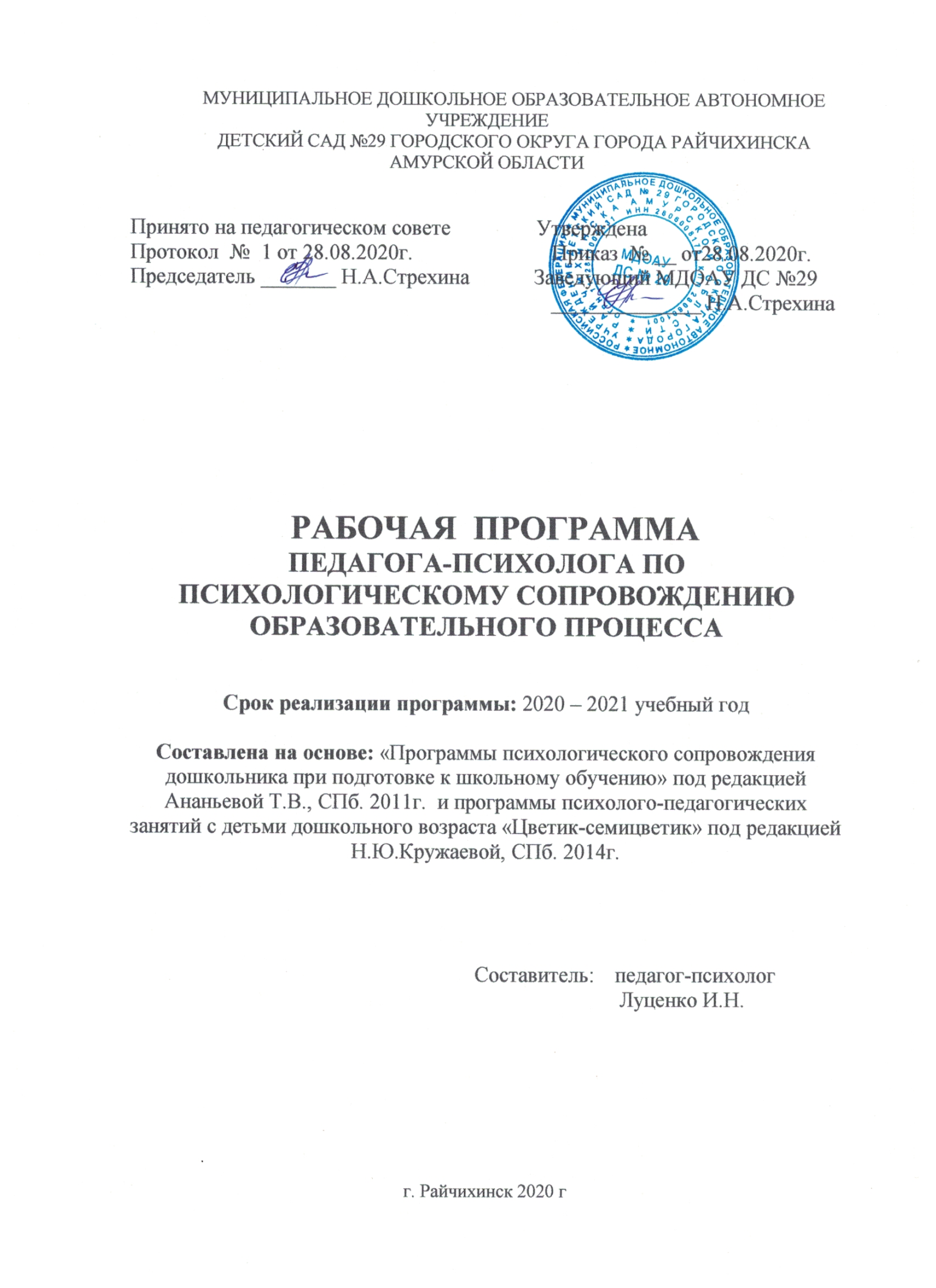 ПОЯСНИТЕЛЬНАЯ ЗАПИСКАВведение          Рабочая программа педагога-психолога Муниципального дошкольного образовательного автономного учреждения  детского сада   №29 городского округа города Райчихинска Амурской области  (далее ДОУ)  разработана в соответствии с Федеральными государственными образовательными стандартами (Приказ Министерства образования и науки Российской Федерации (Минобрнауки России) от 17 октября 2013 г. N 1155» "Об утверждении федерального государственного образовательного стандарта дошкольного образования", вступившего в силу с  1 января 2014 года  федеральный государственный образовательный стандарт дошкольного образования (ФГОС ДО),  нормативно-правовыми актами, регулирующими деятельность педагога-психолога образовательного учреждения.  Программа составлена в соответствии с основной общеобразовательной  программой дошкольного образования  Муниципального дошкольного образовательного автономного учреждения  детского сада общеразвивающего вида с приоритетным осуществлением по художественно-эстетическому направлению развития детей №29 городского округа города Райчихинска Амурской области  (далее ДОУ), разработанной в соответствии с ФГОС, Уставом ДОУ локальными актами учреждения.  Рабочая программа определяет содержание и структуру деятельности педагога-психолога по направлениям: психопрофилактика, психодиагностика, психокоррекция, психологическое консультирование и поддержка деятельности ДОУ в работе с детьми от 1,5 до 3 лет и от 5 до 7 лет, родителями воспитанников и педагогами ДОУ. Рабочая программа включает в себя организацию психологического сопровождения деятельности ДОУ по  основным  направлениям – социально-коммуникативное развитие, познавательное развитие, речевое развитие, художественно-эстетическое развитие, физическое развитие,  обеспечивает единство воспитательных, развивающих и обучающих целей и задач процесса  образования. Приоритетным является обеспечение единого процесса социализации — индивидуализации личности через осознание ребенком своих потребностей, возможностей и способностей.Учитывая специфику профессиональной деятельности педагога-психолога ДОУ,  – значительное место уделяется целенаправленной деятельности по профилактике, поддержанию и коррекции нарушений развития детей.     Содержание рабочей программы реализуется с учетом возрастных особенностей дошкольников и спецификой ДОУ.Общие сведения об учрежденииВ своей деятельности Муниципальное дошкольное образовательное автономное учреждение  детский сад   №29 городского округа города Райчихинска Амурской области (далее - ДОУ)  руководствуется законодательством Российской Федераций, законодательством Амурской области, муниципальными правовыми актами, Уставом и другими локальными актами Детского сада.Комплектование групп на 2020/2021 уч.годПедагог-психолог обеспечивает развитие детейв возрасте от 1,5 лет до 3 лет, от5 лет до 7 лет.Состояние здоровья дошкольников, посещающих МДОАУ 1 группа – без заболеваний, 2 группа – с заболеваниями, 3 группа – хронические заболевания, состоящие на учете.Режим работы детского садаДетский сад  работает  5 дней в неделю  с 07.30 до 17.30. Режим работы педагога-психолога на 1 ставку – 36 часов в неделю (см.график работы)Сведения о семьях воспитанниковДетский сад большое внимание уделяет изучению контингента родителей на основе социальных паспортов, анкетирования. В результате проведенного анализа получены следующие результаты:Из анализа видно, что воспитанники ДОУ из семей различного социального статуса, имеющие разный уровень образования. Данные сведения используются при планировании работы, для организации системы взаимодействия с родителями, установления режима взаимопонимания и сотрудничества.Взаимоотношения между ДОУ и родителями (законными представителями) регулируются договором, в котором отражено оказание квалифицированной помощи.Материально-техническое  обеспечениеДля построения грамотной работы педагога-психолога используются все помещения ДОУ. Кабинет  соответствуют требованиям СанПиН, охраны труда, пожарной безопасности, защиты от чрезвычайных ситуаций, антитеррористической безопасности учреждения дошкольного образования, соответствуют Правилам охраны жизни и здоровья воспитанниковВзаимодействие детского сада с другими учреждениямиДОУ осуществляет совместную работу с различными организациями города:- МОУ СОШ №15 – осуществляет совместную деятельность в целях реализации системы непрерывного образования, обучения и воспитания детей;   - МБУЗ детская поликлиника г.Райчихинска -  осуществляет профилактические и оздоровительные мероприятия;                                            - МКУ «Центр по обслуживанию образовательных учреждений» – осуществляет оказание научно-методической помощи педагогам, организация семинаров, курсов повышения квалификации педагогов, аттестация педагогических работников;-  Райчихинский краеведческий музей  - повышение культурно-исторических знаний детей.                                                  - Городская детская библиотека - осуществляет оказание методической помощи педагогам  и  родителям и проводит литературные вечера и праздники для дошкольников.Возрастные особенности и новообразования дошкольного детстваДошкольный возраст является периодом интенсивного формирования психики на основе тех предпосылок, которые сложились в раннем детстве. По всем линиям психического развития возникают новообразования различной степени выраженности, характеризующиеся новыми свойствами и структурными особенностями. Происходят они благодаря таким факторам как речь и общение со взрослыми и сверстниками, различным формам познания и включению в различные виды деятельности (игровые, продуктивные, бытовые). Наряду с новообразованиями, в развитии психофизиологических функций возникают сложные социальные формы психики, такие, как личность и ее структурные элементы (характер, интересы и др.), субъекты общения, познания и деятельности и их основные компоненты — способности и склонности. Одновременно происходит дальнейшее развитие и социализация ребенка, в наибольшей степени выраженные на психофизиологическом уровне, в познавательных функциях и психомоторике. Формируются новые уровни психических функций, которым становятся присущи новые свойства, позволяющие ребенку адаптироваться к социальным условиям и требованиям жизни.При участии взрослых, которые организуют, контролируют и оценивают поведение и деятельность ребенка, выступают в роли источника многообразной информации происходит  включение ребенка в социальные формы жизнедеятельности, в процессы познания и общения, в различные виды деятельности, включая игру и начальные формы труда. Взрослые, родители, воспитатели во многом определяют своеобразие и сложность психического развития дошкольника, поскольку они включают ребенка в разные сферы жизнедеятельности, корректируя процесс его развития. Развитие психической организации дошкольника в целом на всех ее уровнях и в ее различных формах создает психологическую готовность к последующему — школьному — периоду развития.Возраст от 2 до 3 летПродолжает развиваться  предметная деятельность (развиваются соотносящие и орудийные действия), ситуативно-деловое общение ребёнка и взрослого; совершенствуется восприятие, речь, начальные формы произвольного поведения, игры, наглядно-действенное мышление.В ходе совместной с взрослыми предметной деятельности продолжает развиваться понимание речи. Интенсивно развивается активная речь детей. К концу третьего года жизни речь становится средством общения ребёнка со сверстниками. В этом возрасте у детей формируются новые виды деятельности: игра, рисование, конструирование.Игра носит процессуальный характер, в середине третьего года жизни появляются действия с предметами заместителями.Типичным является изображение человека в виде «головонога» - окружности и отходящих от неё линий.Дети могут осуществлять выбор из 2-3 предметов по форме, величине и цвету; различать мелодии; петь.К трём годам дети воспринимают все звуки родного языка, но произносят их с большими искажениями.Основной формой мышления становится наглядно-действенная. Для детей этого возраста характерна неосознанность мотивов, импульсивность и зависимость чувств и желаний от ситуации. У детей появляются чувства гордости и стыда, начинают формироваться элементы самосознания, связанные с идентификацией с именем и полом. Ранний возраст завершается кризисом  трёх лет. Ребёнок осознаёт себя как отдельного человека, отличного от взрослого. У него формируется образ Я. Кризис часто сопровождается рядом отрицательных проявлений: негативизмом, упрямством, нарушением общения со взрослым и др. Кризис может продолжаться от нескольких месяцев до двух лет.          На третьем году жизни ребенок вырастает в среднем на 7—8 см, прибавка в весе составляет 2—2,5 кг. Дети активно овладевают разнообразными движениями. Растущие двигательные возможности позволяют детям более активно знакомиться с окружающим миром, познавать свойства и качества предметов, осваивать новые способы действий. Но при этом малыши еще не способны постоянно контролировать свои движения. Поэтому воспитателю необходимо проявлять повышенное внимание к действиям детей, оберегать их от неосторожных движений, приучать к безопасному поведению в среде сверстников. Организм младших дошкольников недостаточно окреп. Дети легко подвергаются инфекциям. Особенно часто страдают их верхние дыхательные пути, так как объем легких ребенка пока небольшой и малыш вынужден делать частые вдохи и выдохи. Эти особенности детей воспитателю надо постоянно иметь в виду: следить за чистотой воздуха в помещении, за правильным дыханием детей (через нос, а не ртом) на прогулке, во время ходьбы и подвижных игр.           В младшем возрасте интенсивно развиваются структуры и функции головного мозга ребенка, что расширяет его возможности в познании окружающего мира. Для детей этого возраста характерно наглядно-действенное и наглядно-образное мышление. Дети «мыслят руками»: не столько размышляют, сколько непосредственно действуют. Чем более разнообразно использует ребенок способы чувственного познания, тем полнее его восприятие, тоньше ощущения, ярче эмоции, а значит, тем отчетливее становятся его представления о мире и успешнее деятельность.  Под влиянием общения со взрослыми, речевых игр и упражнений к трем годам ребенок начинает успешно использовать простые и распространенные предложения, воспроизводить небольшие стишки и потешки, отвечать на вопросы. Своевременное развитие речи имеет огромное значение для умственного и социального развития дошкольников.           Общение детей с воспитателем постоянно обогащается и развивается. Это и эмоциональное общение (обмен положительными эмоциями), и деловое, сопровождающее совместную деятельность взрослого и ребенка, а кроме того, познавательное общение. Дети могут спокойно, не мешая друг другу, играть рядом, объединяться в игре с общей игрушкой, развивать несложный игровой сюжет из нескольких взаимосвязанных по смыслу эпизодов, выполнять вместе простые поручения.Возраст от 3 до 4 лет.Общение становится внеситуативным. Игра становится ведущим видом деятельности в дошкольном возрасте. Главной особенностью игры является её условность: выполнение одних действий с одними предметами предполагает их отнесённость к другим действиям с другими предметами. Основным содержанием игры младших дошкольников являются действия с игрушками и предметами-заместителями. В младшем дошкольном возрасте происходит переход к сенсорным эталонам. К концу младшего дошкольного возраста дети могут воспринимать  до 5 и более форм предметов и до 7 и более цветов, способны дифференцировать  предметы по величине, ориентироваться в пространстве группы детского сада, а при определённой организации образовательного процесса – и в помещении всего дошкольного учреждения.Развиваются память и внимание. По просьбе взрослого дети могут запомнить 3 – 4 слова и 5 – 6 названий предметов. К концу младшего дошкольного возраста они способны запомнить значительные отрывки из любимых произведений.Продолжает развиваться наглядно-действенное мышление. При этом преобразования ситуаций в ряде случаев осуществляются на основе целенаправленных проб с учётом желаемого результата. Дошкольники способны установить некоторые скрытые связи и отношения между предметами.В младшем дошкольном возрасте начинает развиваться воображение. Взаимоотношения детей: они скорее играют радом, чем активно вступают во взаимодействие. Однако уже в этом возрасте могут наблюдаться устойчивые избирательные взаимоотношения. Конфликты между детьми возникают преимущественно по поводу игрушек. Положение ребёнка в группе сверстников во многом определяется мнением воспитателя.Поведение ребёнка ещё ситуативное. Начинает развиваться самооценка, продолжает развиваться также их половая идентификация.На рубеже трех лет любимым выражением ребёнка становится «Я сам!». Отделение себя от взрослого и вместе с тем желание быть как взрослый — характерное противоречие кризиса трех лет.           Эмоциональное развитие ребёнка этого возраста характеризуется проявлениями таких чувств и эмоций, как любовь к близким, привязанность к воспитателю, доброжелательное отношение к окружающим, сверстникам. Ребёнок способен к эмоциональной отзывчивости — он может сопереживать другому ребенку.           В младшем дошкольном возрасте поведение ребёнка непроизвольно, действия и поступки ситуативны, их последствия ребёнок чаще всего не представляет, нормативно развивающемуся ребенку свойственно ощущение безопасности, доверчиво-активное отношение к окружающему.           Дети 3—4 лет усваивают элементарные нормы и правила поведения, связанные с определёнными разрешениями и запретами («можно», «нужно», «нельзя»). В 3 года ребёнок идентифицирует себя с представителями своего пола. В этом возрасте дети дифференцируют других людей по полу, возрасту; распознают детей, взрослых, пожилых людей, как в реальной жизни, так и на иллюстрациях.           У развивающегося трёхлетнего человека есть все возможности овладения навыками самообслуживания (становление предпосылок трудовой деятельности) — самостоятельно полотенцем, отправлять свои естественные нужды. К концу четвёртого года жизни младший дошкольник овладевает элементарной культурой поведения во время еды за столом и умывания в туалетной комнате. Подобные навыки основываются на определённом уровне развития двигательной сферы ребёнка, одним из основных компонентов которого является уровень развития моторной координации. В этот период высока потребность ребёнка в движении (его двигательнаяактивность составляет не менее половины времени бодрствования). Ребёнок начинает осваивать основные движения, обнаруживая при выполнении физических упражнений стремление к целеполаганию (быстро пробежать, дальше прыгнуть, точно воспроизвести движение и др.).           Накапливается определённый запас представлений о разнообразных свойствах предметов, явлениях окружающей действительности и о себе самом. В этом возрасте у ребёнка при правильно организованном развитии уже должны быть сформированы основные сенсорные эталоны. Он знаком с основными цветами (красный, жёлтый, синий, зелёный). Трехлетний ребенок способен выбрать основные формы предметов (круг, овал, квадрат, прямоугольник, треугольник) по образцу, допуская иногда незначительные ошибки. Ему известны слова больше, меньше, и из двух предметов (палочек, кубиков, мячей и т. п.) он успешно выбирает больший или меньший.           В 3 года дети практически осваивают пространство своей комнаты (квартиры), групповой комнаты в детском саду, двора, где гуляют, и т. п. На основании опыта у них складываются некоторые пространственные представления (рядом, перед, на, под). Освоение пространства происходит одновременно с развитием речи: ребёнок учится пользоваться словами, обозначающими пространственные отношения (предлоги и наречия).           Малыш знаком с предметами ближайшего окружения, их назначением (на стуле сидят, из чашки пьют и т. п.), с назначением некоторых общественно-бытовых зданий (в магазине, супермаркете покупают игрушки, хлеб, молоко, одежду, обувь); имеет представления о знакомых средствах передвижения (легковая машина, грузовая машина, троллейбус, самолёт, велосипед и т. п.), о некоторых профессиях (врач, шофёр, дворник), праздниках (Новый год, День своего рождения), свойствах воды, снега, песка (снег белый, холодный, вода тёплая и вода холодная, лёд скользкий, твёрдый; из влажного песка можно лепить, делать куличики, а сухой песок рассыпается); различает и называет состояния погоды (холодно, тепло, дует ветер, идёт дождь). На четвёртом году жизни ребенок различает по форме, окраске, вкусу некоторые фрукты и овощи, знает два-три вида птиц, некоторых домашних животных, наиболее часто встречающихся насекомых. Внимание детей четвёртого года жизни непроизвольно. Однако его устойчивость зависит от интереса к деятельности. Обычно ребенок этого возраста может сосредоточиться в течение 10—15 мин, но привлекательное для него дело может длиться достаточно долго. Память детей непосредственна, непроизвольна и имеет яркую эмоциональную окраску. Дети сохраняют и воспроизводят только ту информацию, которая остаётся в их памяти без всяких внутренних усилий (понравившиеся стихи и песенки, 2-3 новых слова, рассмешивших или огорчивших его). Мышление трёхлетнего ребёнка является наглядно-действенным: малыш решает задачу путём непосредственного действия с предметами (складывание матрёшки, пирамидки, мисочек, конструирование по образцу и т. п.). В 3 года воображение только начинает развиваться, и прежде всего это происходит в игре. Малыш действует с одним предметом и при этом воображает на его месте другой: палочка вместо ложечки, камешек вместо мыла, стул — машина для путешествий и т. д.           В младшем дошкольном возрасте ярко выражено стремление к деятельности. Взрослый для ребёнка — носитель определённой общественной функции. Желание ребёнка выполнять такую же функцию приводит к развитию игры. Дети овладевают игровыми действиями с игрушками и предметами-заместителями, приобретают первичные умения ролевого поведения. Игра ребёнка первой половины четвёртого года жизни — это скорее игра рядом, чем вместе. В играх, возникающих по инициативе детей, отражаются умения, приобретённые в совместных со взрослым играх. Сюжеты игр простые, неразвёрнутые, содержащие одну-две роли.           Неумение объяснить свои действия партнёру по игре, договориться с ним, приводит к конфликтам, которые дети не в силах самостоятельно разрешить. Конфликты чаще всего возникают по поводу игрушек. Постепенно к 4 годам ребёнок начинает согласовывать свои действия, договариваться в процессе совместных игр, использовать речевые формы вежливого общения.           В 3—4 года ребёнок начинает чаще и охотнее вступать в общение со сверстниками ради участия в общей игре или продуктивной деятельности. Однако ему всё ещё нужны поддержка и внимание взрослого.           Главным средством общения со взрослыми и сверстниками является речь. Словарь младшего дошкольника состоит в основном из слов, обозначающих предметы обихода, игрушки, близких ему людей. Ребёнок овладевает грамматическим строем речи, начинает использовать сложные предложения. Девочки по многим показателям развития (артикуляция, словарный запас, беглость речи, понимание прочитанного, запоминание увиденного и услышанного) превосходят мальчиков.           В 3—4 года в ситуации взаимодействия с взрослым продолжает формироваться интерес к книге и литературным персонажам. Круг чтения ребёнка пополняется новыми произведениями, но уже известные тексты по-прежнему вызывают интерес.           Интерес к продуктивной деятельности неустойчив. Замысел управляется изображением и меняется по ходу работы, происходит овладение изображением формы предметов. Работы чаще всего схематичны, поэтому трудно догадаться, что изобразил ребёнок. Конструирование носит процессуальный характер. Ребёнок может конструировать по образцу лишь элементарные предметные конструкции из двух-трёх частей. Музыкально-художественная деятельность детей носит непосредственный и синкретический характер. Восприятие музыкальных образов происходит при организации практической деятельности (проиграть сюжет, рассмотреть иллюстрацию и др.). Совершенствуется звукоразличение, слух: ребёнок дифференцирует звуковые свойства предметов, осваивает звуковые предэталоны (громко — тихо, высоко — низко и пр.). Начинает проявлять интерес и избирательность по отношению к различным видам музыкально-художественной деятельности (пению, слушанию, музыкально-ритмическим движениям).Возраст от 4 до 5 летВ игровой деятельности появляются ролевые взаимодействия. Происходит разделение игровых и реальных взаимодействий детей.Дети могут рисовать основные геометрические фигуры, вырезать ножницами, наклеивать изображения на бумагу и т.д.Формируются навыки планирования последовательности действий.Дети способны упорядочить группы предметов по сенсорному признаку – величине, цвету; выделить такие параметры, как высота, длина и ширина. Начинает складываться произвольное внимание.Начинает развиваться образное мышление. Дошкольники могут строить по схеме, решать лабиринтные задачи. Увеличивается устойчивость внимания. Ребёнку оказывается доступной сосредоточенная деятельность в течение 15 – 20 минут. Он способен удерживать в памяти при выполнении каких-либо действий несложное условие. Речь становится предметом активности детей. Речь детей при взаимодействии друг с другом носит ситуативный характер, а при общении со взрослыми становится вне ситуативной.В общении ребёнка и взрослого ведущим становится познавательный мотив. Повышенная обидчивость представляет собой возрастной феномен.Взаимоотношения со сверстниками характеризуются избирательностью, появляются постоянные партнёры по играм. В группах начинают выделяться лидеры. Появляются конкурентность, соревновательность.           Дети 4–5 лет всё ещё не осознают социальные нормы и правила поведения, однако у них уже начинают складываться обобщённые представления о том, как надо и не надо себя вести. Как правило, к пяти годам дети без напоминания взрослого здороваются и прощаются, говорят «спасибо» и «пожалуйста», не перебивают взрослого, вежливо обращаются к нему. Кроме того, они могут по собственной инициативе убирать игрушки, выполнять простые трудовые обязанности, доводить дело до конца. В этом возрасте у детей появляются представления о том, как положено себя вести девочкам, и как — мальчикам. Дети хорошо выделяют несоответствие нормам и правилам не только в поведении другого, но и в своём собственном. Таким образом, поведение ребёнка 4—5 лет не столь импульсивно и непосредственно, как в 3—4 года, хотя в некоторых ситуациях ему всё ещё требуется напоминание взрослого или сверстников о необходимости придерживаться тех или иных норм и правил.           В этом возрасте детьми хорошо освоен алгоритм процессов умывания, одевания, купания, приёма пищи, уборки помещения. Дошкольники знают и используют по назначению атрибуты, сопровождающие эти процессы: мыло, полотенце, носовой платок, салфетку, столовые приборы. Уровень освоения культурно-гигиенических навыков таков, что дети свободно переносят их в сюжетно-ролевую игру.           К 4—5 годам ребёнок способен элементарно охарактеризовать своё самочувствие, привлечь внимание взрослого в случае недомогания.           Дети имеют дифференцированное представление о собственной гендерной принадлежности, аргументируют её по ряду признаков («Я мальчик, я ношу брючки, а не платьица, у меня короткая причёска»). К пяти годам дети имеют представления об особенностях наиболее распространённых мужских и женских профессий, о видах отдыха, специфике поведения в общении с другими людьми, об отдельных женских и мужских качествах.           К четырем годам основные трудности в поведении и общении ребёнка с окружающими, которые были связаны с кризисом трех лет (упрямство, строптивость, конфликтность и др.), постепенно уходят в прошлое, и любознательный ребенок активно осваивает окружающий его мир предметов и вещей, мир человеческих отношений. Лучше всего это удается детям в игре. Дети 4—5 лет продолжают проигрывать действия с предметами, но теперь внешняя последовательность этих действий уже соответствует реальной действительности: ребёнок сначала режет хлеб и только потом ставит его на стол перед куклами (в раннем и в самом начале дошкольного возраста последовательность действий не имела для игры такого значения). В игре дети называют свои роли, понимают условность принятых ролей. Происходит разделение игровых и реальных взаимоотношений. В 4—5 лет сверстники становятся для ребёнка более привлекательными и предпочитаемыми партнёрами по игре, чем взрослый.           В возрасте от 4 до 5 лет продолжается усвоение детьми общепринятых сенсорных эталонов, овладение способами их использования и совершенствование обследования предметов. К пяти годам дети, как правило, уже хорошо владеют представлениями об основных цветах, геометрических формах и отношениях величин. Ребёнок уже может произвольно наблюдать, рассматривать и искать предметы в окружающем его пространстве. Восприятие в этом возрасте постепенно становится осмысленным, целенаправленным и анализирующим.           В среднем дошкольном возрасте связь мышления и действий сохраняется, но уже не является такой непосредственной, как раньше. Во многих случаях не требуется практического манипулирования с объектом, но во всех случаях ребёнку необходимо отчётливо воспринимать и наглядно представлять этот объект. Внимание становится всё более устойчивым, в отличие от возраста трех лет (если ребёнок пошёл за мячом, то уже не будет отвлекаться на другие интересные предметы). Важным показателем развития внимания является то, что к пяти годам появляется действие по правилу — первый необходимый элемент произвольного внимания. Именно в этом возрасте дети начинают активно играть в игры с правилами: настольные (лото, детское домино) и подвижные (прятки, салочки). В среднем дошкольном возрасте интенсивно развивается память ребёнка. В 5 лет он может запомнить уже 5—6 предметов (из 10—15), изображённых на предъявляемых ему картинках.           В возрасте 4—5 лет преобладает репродуктивное воображение, воссоздающее образы, которые описываются в стихах, рассказах взрослого, встречаются в мультфильмах и т.д. Элементы продуктивного воображения начинают складываться в игре, рисовании, конструировании.           В этом возрасте происходит развитие инициативности и самостоятельности ребенка в общении со взрослыми и сверстниками. Дети продолжают сотрудничать со взрослыми в практических делах (совместные игры, поручения), наряду с этим активно стремятся к интеллектуальному общению, что проявляется в многочисленных вопросах (почему? зачем? для чего?), стремлении получить от взрослого новую информацию познавательного характера.           Возможность устанавливать причинно-следственные связи отражается в детских ответах в форме сложноподчиненных предложений. У детей наблюдается потребность в уважении взрослых, их похвале, поэтому на замечания взрослых ребёнок пятого года жизни реагирует повышенной обидчивостью. Общение со сверстниками по-прежнему тесно переплетено с другими видами детской деятельности (игрой, трудом, продуктивной деятельностью), однако уже отмечаются и ситуации чистого общения.           Для поддержания сотрудничества, установления отношений в словаре детей появляются слова и выражения, отражающие нравственные представления: слова участия, сочувствия, сострадания. Стремясь привлечь внимание сверстника и удержать его в процессе речевого общения, ребёнок учится использовать средства интонационной речевой выразительности: регулировать силу голоса, интонацию, ритм, темп речи в зависимости от ситуации общения. В процессе общения со взрослыми дети используют правила речевого этикета: слова приветствия, прощания, благодарности, вежливой просьбы, утешения, сопереживания и сочувствия. Речь становится более связной и последовательной.           С нарастанием осознанности и произвольности поведения, постепенным усилением роли речи (взрослого и самого ребёнка) в управлении поведением ребенка становится возможным решение более сложных задач в области безопасности. Но при этом взрослому следует учитывать несформированность волевых процессов, зависимость поведения ребёнка от эмоций, доминирование эгоцентрической позиции в мышлении и поведении.           В художественной и продуктивной деятельности дети эмоционально откликаются на произведения музыкального и изобразительного искусства, художественную литературу, в которых с помощью образных средств переданы различные эмоциональные состояния людей, животных, сказочных персонажей. Дошкольники начинают более целостно воспринимать сюжеты и понимать образы. Важным показателем развития ребёнка-дошкольника является изобразительная деятельность. К четырем годам круг изображаемых детьми предметов довольно широк. В рисунках появляются детали. Замысел детского рисунка может меняться по ходу изображения. Дети владеют простейшими техническими умениями и навыками. Конструирование начинает носить характер продуктивной деятельности: дети продумывают будущую конструкцию и осуществляют поиск способов её исполнения.Возраст от 5 до 6 летДети могут распределять роли до начала игры и строить своё поведение, придерживаясь роли. Речь, сопровождающая реальные отношения детей, отличается от ролевой речи. Дети начинают осваивать социальные отношения и понимать подчинённость позиций в различных видах деятельности взрослых. При распределении ролей могут возникать конфликты, связанные с субординацией ролевого поведения. Это возраст наиболее активного рисования. Рисунки приобретают сюжетный характер; по рисунку можно судить о половой принадлежности и эмоциональном состоянии изображённого человека.Конструктивная деятельность может осуществляться на основе схемы, по замыслу и по условиям. Появляется конструирование в ходе совместной деятельности.Продолжает совершенствоваться восприятие цвета и их оттенки, но и промежуточные цветовые оттенки; форму прямоугольников, овалов, треугольников. Воспринимают величину объектов, легко выстраивают в ряд – по возрастанию или убыванию – до 10 различных предметов.Восприятие представляет для дошкольников известные сложности, особенно если они должны одновременно учитывать несколько различных и при этом противоположных признаков.В старшем дошкольном возрасте продолжает развиваться образное мышление. Продолжают совершенствоваться обобщения, что является основой словесно логического мышления. Воображение будет активно развиваться лишь при условии проведения специальной работы по его активизации.Начинается переход от непроизвольного к произвольному вниманию.Продолжает совершенствоваться речь, в том числе её звуковая сторона. Развивается связная речь. Дети могут пересказывать, рассказывать по картинке, передавая не только главное, но и детали.Достижения этого возраста характеризуются распределением ролей в игровой деятельности; структурированием игрового пространства; дальнейшим развитием изобразительной деятельности, отличающейся высокой продуктивностью; применением в конструировании обобщённого способа обследования образца; усвоением обобщённых способов изображения предметов одинаковой формы.           Восприятие в этом возрасте характеризуется анализом сложных форм объектов; развитие мышления сопровождается освоением мыслительных средств (схематизированные представления, комплексные представления, представления о цикличности изменений); развиваются умение обобщать, причинное мышление, воображение, произвольное внимание, речь, образ Я.             Ребёнок 5—6 лет стремится познать себя и другого человека как представителя общества, постепенно начинает осознавать связи и зависимости в социальном поведении и взаимоотношениях людей.            В этом возрасте в поведении дошкольников происходят качественные изменения — формируется возможность саморегуляции, дети начинают предъявлять к себе те требования, которые раньше предъявлялись им взрослыми. Так они могут, не отвлекаясь на более интересные дела, доводить до конца малопривлекательную работу (убирать игрушки, наводить порядок в комнате и т.п.). Это становится возможным благодаря осознанию детьми общепринятых норм и правил поведения и обязательности их выполнения. В возрасте от 5 до 6 лет происходят изменения в представлениях ребёнка о себе. Эти представления начинают включать не только характеристики, которыми ребёнок наделяет себя настоящего в данный отрезок времени, но и качества, которыми он хотел бы или, наоборот, не хотел бы обладать в будущем («Я хочу быть таким, как Человек-Паук», «Я буду, как принцесса» и т. д.). В них проявляются усваиваемые детьми этические нормы. В этом возрасте дети в значительной степени ориентированы на сверстников, большую часть времени проводят с ними в совместных играх и беседах, их оценки и мнения становятся существенными для них. Повышается избирательность и устойчивость взаимоотношений с ровесниками. Свои предпочтения дети объясняют успешностью того или иного ребёнка в игре.           В этом возрасте дети имеют дифференцированное представление о своей гендерной принадлежности по существенным признакам (женские и мужские качества, особенности проявления чувств, эмоций, специфика гендерного поведения). Существенные изменения происходят в игровом взаимодействии, в котором существенное место начинает занимать совместное обсуждение правил игры. При распределении детьми этого возраста ролей для игры можно иногда наблюдать и попытки совместного решения проблем («Кто будет…?»). Вместе с тем согласование действий, распределение обязанностей у детей чаще всего возникает ещё по ходу самой игры. Усложняется игровое пространство (например, в игре «Театр» выделяются сцена и гримёрная). Игровые действия становятся разнообразными.            Вне игры общение детей становится менее ситуативным. Они охотно рассказывают о том, что с ними произошло: где были, что видели и т. д. Дети внимательно слушают друг друга, эмоционально сопереживают рассказам друзей.             Более совершенной становится крупная моторика. Ребёнок этого возраста способен к освоению сложных движений: может пройти по неширокой скамейке и при этом даже перешагнуть через небольшое препятствие; умеет отбивать мяч о землю одной рукой несколько раз подряд. Уже наблюдаются различия в движениях мальчиков и девочек (у мальчиков — более порывистые, у девочек — мягкие, плавные, уравновешенные), в общей конфигурации тела в зависимости от пола ребёнка.            К пяти годам дети обладают довольно большим запасом представлений об окружающем, которые получают благодаря своей активности, стремлению задавать вопросы и экспериментировать. Ребёнок этого возраста уже хорошо знает основные цвета и имеет представления об оттенках (например, может показать два оттенка одного цвета: светло-красный и тёмно-красный). Дети шестого года жизни могут рассказать, чем отличаются геометрические фигуры друг от друга. Для них не составит труда сопоставить между собой по величине большое количество предметов: например, расставить по порядку семь—десять тарелок разной величины и разложить к ним соответствующее количество ложек разного размера. Возрастает способность ребёнка ориентироваться в пространстве.            Внимание детей становится более устойчивым и произвольным. Они могут заниматься не очень привлекательным, но нужным делом в течение 20—25 мин вместе со взрослым. Ребёнок этого возраста уже способен действовать по правилу, которое задаётся взрослым. Объём памяти изменяется не существенно, улучшается её устойчивость. При этом для запоминания дети уже могут использовать несложные приёмы и средства.            В 5—6 лет ведущее значение приобретает наглядно-образное мышление, которое позволяет ребёнку решать более сложные задачи с использованием обобщённых наглядных средств (схем, чертежей и пр.) и обобщённых представлений о свойствах различных предметов и явлений. Возраст 5—6 лет можно охарактеризовать как возраст овладения ребёнком активным (продуктивным) воображением, которое начинает приобретать самостоятельность, отделяясь от практической деятельности и предваряя её. Образы воображения значительно полнее и точнее воспроизводят действительность. Ребёнок чётко начинает различать действительное и вымышленное.             Действия воображения — создание и воплощение замысла — начинают складываться первоначально в игре. Это проявляется в том, что прежде игры рождается её замысел и сюжет. Постепенно дети приобретают способность действовать по предварительному замыслу в конструировании и рисовании.            На шестом году жизни ребёнка происходят важные изменения в развитии речи. Для детей этого возраста становится нормой правильное произношение звуков. Дети начинают употреблять обобщающие слова, синонимы, антонимы, оттенки значений слов, многозначные слова. Словарь детей также активно пополняется существительными, обозначающими названия профессий, социальных учреждений (библиотека, почта, универсам, спортивный клуб и т. д.); глаголами, обозначающими трудовые действия людей разных профессий, прилагательными и наречиями, отражающими качество действий, отношение людей к профессиональной деятельности. Дети учатся самостоятельно строить игровые и деловые диалоги, осваивая правила речевого этикета, пользоваться прямой и косвенной речью; в описательном и повествовательном монологах способны передать состояние героя, его настроение, отношение к событию, используя эпитеты и сравнения.             Круг чтения ребёнка 5—6 лет пополняется произведениями разнообразной тематики, в том числе связанной с проблемами семьи, взаимоотношений со взрослыми, сверстниками, с историей страны. Он способен удерживать в памяти большой объём информации, ему доступно чтение с продолжением.             Повышаются возможности безопасности жизнедеятельности ребенка 5—6 лет. Это связано с ростом осознанности и произвольности поведения, преодолением эгоцентрической позиции (ребёнок становится способным встать на позицию другого). Развивается прогностическая функция мышления, что позволяет ребёнку видеть перспективу событий, предвидеть (предвосхищать) близкие и отдалённые последствия собственных действий и поступков и действий и поступков других людей.            В старшем дошкольном возрасте освоенные ранее виды детского труда выполняются качественно, быстро, осознанно. Становится возможным освоение детьми разных видов ручного труда. В процессе восприятия художественных произведений, произведений музыкального и изобразительного искусства дети способны осуществлять выбор того (произведений, персонажей, образов), что им больше нравится, обосновывая его с помощью элементов эстетической оценки. Они эмоционально откликаются на те произведения искусства, в которых переданы понятные им чувства и отношения, различные эмоциональные состояния людей, животных, борьба добра со злом.     Совершенствуется качество музыкальной деятельности. Творческие проявления становятся более осознанными и направленными (образ, средства выразительности продумываются и сознательно подбираются детьми). В продуктивной деятельности дети также могут изобразить задуманное (замысел ведёт за собой изображение).Возраст от 6 до 7 летДети подготовительной к школе группы начинают осваивать сложные взаимодействия людей. Игровое пространство усложняется. Дети могут комментировать исполнение роли тем или иным участником игры.Более явными становятся различия между рисунками мальчиков и девочек. Изображение человека становится ещё более детализированным и пропорциональным.  При правильном педагогическом подходе у детей формируются художественно-творческие способности в изобразительной деятельности.Они свободно владеют обобщёнными способами  анализа как изображений, так и построек; не только анализируют основные конструктивные особенности различных деталей, но и определяют их форму на основе сходства со знакомыми им  объёмными предметами. У детей продолжает развиваться восприятие, однако они не всегда могут одновременно учитывать несколько различных признаков.Развивается образное мышление, однако воспроизведение метрических отношений затруднено. Продолжают развиваться навыки обобщения и рассуждения, но они в значительной степени ещё ограничиваются наглядными признаками ситуации.Продолжает развиваться внимание дошкольников, оно становится произвольным. В результате правильно организованной образовательной работы у дошкольников развиваются диалогическая и некоторые виды монологической речи.В подготовительной к школе группе завершается дошкольный возраст. Его основные достижения связаны с освоением мира вещей как предметов человеческой культуры; освоением форм позитивного общения с людьми; развитием половой идентификации, формированием позиции школьника.К концу дошкольного возраста ребёнок обладает высоким уровнем познавательного и личностного развития, что позволяет ему в дальнейшем успешно учиться в школе.           Ребенок на пороге школы (6-7 лет) обладает устойчивыми социально-нравственными чувства и эмоциями, высоким самосознанием и осуществляет себя как субъект деятельности и поведения.            Мотивационная сфера дошкольников 6—7 лет расширяется за счёт развития таких социальных мотивов, как познавательные, просоциальные (побуждающие делать добро), самореализации. Поведение ребёнка начинает регулироваться также его представлениями о том, что хорошо и что плохо. С развитием морально-нравственных представлений напрямую связана и возможность эмоционально оценивать свои поступки. Ребёнок испытывает чувство удовлетворения, радости, когда поступает правильно, хорошо, и смущение, неловкость, когда нарушает правила, поступает плохо. Общая самооценка детей представляет собой глобальное, положительное недифференцированное отношение к себе, формирующееся под влиянием эмоционального отношения со стороны взрослых.            К концу дошкольного возраста происходят существенные изменения в эмоциональной сфере. С одной стороны, у детей этого возраста более богатая эмоциональная жизнь, их эмоции глубоки и разнообразны по содержанию. С другой стороны, они более сдержанны и избирательны в эмоциональных проявлениях. К концу дошкольного возраста у них формируются обобщённые эмоциональные представления, что позволяет им предвосхищать последствия своих действий. Это существенно влияет на эффективность произвольной регуляции поведения — ребёнок может не только отказаться от нежелательных действий или хорошо себя вести, но и выполнять неинтересное задание, если будет понимать, что полученные результаты принесут кому-то пользу, радость и т. п. Благодаря таким изменениям в эмоциональной сфере поведение дошкольника становится менее ситуативным и чаще выстраивается с учётом интересов и потребностей других людей. Сложнее и богаче по содержанию становится общение ребёнка со взрослым. Дошкольник внимательно слушает рассказы родителей о том, что у них произошло на работе, живо интересуется тем, как они познакомились, при встрече с незнакомыми людьми часто спрашивает, где они живут, есть ли у них дети, кем они работают и т. п. Большую значимость для детей 6—7 лет приобретает общение между собой. Их избирательные отношения становятся устойчивыми, именно в этот период зарождается детская дружба. Дети продолжают активно сотрудничать, вместе с тем у них наблюдаются и конкурентные отношения — в общении и взаимодействии они стремятся в первую очередь проявить себя, привлечь внимание других к себе. Однако у них есть все возможности придать такому соперничеству продуктивный и конструктивный характер и избегать негативных форм поведения.            К семи годам дети определяют перспективы взросления в соответствии с гендерной ролью, проявляют стремление к усвоению определённых способов поведения, ориентированных на выполнение будущих социальных ролей.            К 6—7 годам ребёнок уверенно владеет культурой самообслуживания и культурой здоровья.            В играх дети 6—7 лет способны отражать достаточно сложные социальные события — рождение ребёнка, свадьба, праздник, война и др. В игре может быть несколько центров, в каждом из которых отражается та или иная сюжетная линия. Дети этого возраста могут по ходу игры брать на себя две роли, переходя от исполнения одной к исполнению другой. Они могут вступать во взаимодействие с несколькими партнёрами по игре, исполняя как главную, так и подчинённую роль.            Продолжается дальнейшее развитие моторики ребёнка, наращивание и самостоятельное использование двигательного опыта. Расширяются представления о самом себе, своих физических возможностях, физическом облике. Совершенствуются ходьба, бег, шаги становятся равномерными, увеличивается их длина, появляется гармония в движениях рук и ног. Ребёнок способен быстро перемещаться, ходить и бегать, держать правильную осанку. По собственной инициативе дети могут организовывать подвижные игры и простейшие соревнования со сверстниками.            В возрасте 6—7 лет происходит расширение и углубление представлений детей о форме, цвете, величине предметов. Ребёнок уже целенаправленно, последовательно обследует внешние особенности предметов. При этом он ориентируется не на единичные признаки, а на весь комплекс (цвет, форма, величина и др.). К концу дошкольного возраста существенно увеличивается устойчивость непроизвольного внимания, что приводит к меньшей отвлекаемости детей. Сосредоточенность и длительность деятельности ребёнка зависит от её привлекательности для него. Внимание мальчиков менее устойчиво. В 6—7 лет у детей увеличивается объём памяти, что позволяет им непроизвольно запоминать достаточно большой объём информации. Девочек отличает больший объём и устойчивость памяти.             Воображение детей данного возраста становится, с одной стороны, богаче и оригинальнее, а с другой — более логичным и последовательным, оно уже похоже на стихийное фантазирование детей младших возрастов. Несмотря на то, что увиденное или услышанное порой преобразуется детьми до неузнаваемости, в конечных продуктах их воображения чётче прослеживаются объективные закономерности действительности. Так, например, даже в самых фантастических рассказах дети стараются установить причинно-следственные связи, в самых фантастических рисунках — передать перспективу. При придумывании сюжета игры, темы рисунка, историй и т. п. дети 6—7 лет не только удерживают первоначальный замысел, но могут обдумывать его до начала деятельности.            В этом возрасте продолжается развитие наглядно-образного мышления, которое позволяет ребёнку решать более сложные задачи с использованием обобщённых наглядных средств (схем, чертежей и пр.) и обобщённых представлений о свойствах различных предметов и явлений. Действия наглядно-образного мышления (например, при нахождении выхода из нарисованного лабиринта) ребёнок этого возраста, как правило, совершает уже в уме, не прибегая к практическим предметным действиям даже в случаях затруднений. Возможность успешно совершать действия сериации и классификации во многом связана с тем, что на седьмом году жизни в процесс мышления всё более активно включается речь. Использование ребёнком (вслед за взрослым) слова для обозначения существенных признаков предметов и явлений приводит к появлению первых понятий.            Речевые умения детей позволяют полноценно общаться с разным контингентом людей (взрослыми и сверстниками, знакомыми и незнакомыми). Дети не только правильно произносят, но и хорошо различают фонемы (звуки) и слова. Овладение морфологической системой языка позволяет им успешно образовывать достаточно сложные грамматические формы существительных, прилагательных, глаголов. В своей речи старший дошкольник всё чаще использует сложные предложения (с сочинительными и подчинительными связями). В 6—7 лет увеличивается словарный запас. В процессе диалога ребёнок старается исчерпывающе ответить на вопросы, сам задаёт вопросы, понятные собеседнику, согласует свои реплики с репликами других. Активно развивается и другая форма речи — монологическая. Дети могут последовательно и связно пересказывать или рассказывать. Важнейшим итогом развития речи на протяжении всего дошкольного детства является то, что к концу этого периода речь становится подлинным средством как общения, так и познавательной деятельности, а также планирования и регуляции поведения.             К концу дошкольного детства ребёнок формируется как будущий самостоятельный читатель. Тяга к книге, её содержательной, эстетической и формальной сторонам — важнейший итог развития дошкольника-читателя. Музыкально-художественная деятельность характеризуется большой самостоятельностью. Развитие познавательных интересов приводит к стремлению получить знания о видах и жанрах искусства (история создания музыкальных шедевров, жизнь и творчество композиторов и исполнителей).           Дошкольники начинают проявлять интерес к посещению театров, понимать ценность произведений музыкального искусства.            В продуктивной деятельности дети знают, что хотят изобразить, и могут целенаправленно следовать к своей цели, преодолевая препятствия и не отказываясь от своего замысла, который теперь становится опережающим. Они способны изображать всё, что вызывает у них интерес. Созданные изображения становятся похожи на реальный предмет, узнаваемы и включают множество деталей. Совершенствуется и усложняется техника рисования, лепки, аппликации. Дети способны конструировать по схеме, фотографиям, заданным усло-виям, собственному замыслу постройки из разнообразного строительного материала, дополняя их архитектурными деталями; делать игрушки путём складывания бумаги в разных направлениях; создавать фигурки людей, животных, героев литературных произведений из природного материала. Наиболее важным достижением детей в данной образовательной области является овладение композицией.Содержание деятельности по психолого-педагогическому сопровождению образовательного процессаПсихолого-педагогическое сопровождение образовательного процесса обеспечивает реализацию Основной общеобразовательной программы ДО ДОУ, основанной на примерной основной общеобразовательной программе дошкольного образования  "От рождения до школы» (под ред.  Вераксы) Цель программы, разработанная в соответствии с ФГОС дошкольного образования, ориентирована на:  создание каждому ребенку в детском саду возможности для развития способностей, широкого взаимодействия с миром, активного практикования в разных видах деятельности, творческой самореализации.  Это станет возможно, если взрослые будут нацелены на: ‒ развитие личности детей дошкольного возраста в различных видах общения и деятельности с учётом их возрастных, индивидуальных психологических и физиологических особенностей. ‒ создание условий развития ребенка, открывающих возможности для его позитивной социализации, личностного развития, развития инициативы и творческих способностей на основе сотрудничества со взрослыми и сверстниками и в соответствующих возрасту видах деятельности; ‒ создание развивающей образовательной среды, которая представляет собой систему условий социализации и индивидуализации детей. Основным приоритетным направлением в деятельности ДОУ является развитие самостоятельности, познавательной и коммуникативной активности, социальной уверенности и ценностных ориентаций, определяющих поведение, деятельность и отношение ребенка к миру,  квалифицированная коррекция недостатков в психическом развитии детей, а также особое внимание уделяется  познавательному и речевому развитию детей. Вместе с этим, задачи психолого-педагогической работы по формированию физических, интеллектуальных и личностных качеств детей решаются интегрированно в ходе освоения всех образовательных областей наряду с задачами, отражающими специфику каждой образовательного направления, с обязательным психологическим сопровождением.Ведущие цели ПрограммыПедагог-психолог ДОУ осуществляет деятельность в пределах своей профессиональной компетентности, работая с детьми, имеющими разные уровни психического развития. Цель программы создание каждому ребенку в детском саду возможности для развития способностей, творческой самореализации, определение основных направлений психологического сопровождения реализации образовательных инициатив для обеспечения полноценного формирования интегративных качеств дошкольников, в том числе общей культуры, развитие физических, интеллектуальных и личностных качеств с приоритетным направлением: познавательное и речевое развитие; предпосылок учебной деятельности, обеспечивающих социальную успешность, сохранение и укрепление здоровья детей дошкольного возраста, коррекцию недостатков в их психическом развитии.Данная цель конкретизируется в следующих задачах: ‒ охранять и укреплять психическое здоровья детей, в том числе их эмоциональное благополучие; ‒ создавать благоприятные условия развития детей в соответствии с их возрастными и индивидуальными особенностями и склонностями, развивать способности и творческий потенциал каждого ребёнка как субъекта отношений с самим собой, другими детьми, взрослыми и миром; - обеспечить психолого-педагогическую поддержку семьи и повышать компетентность родителей (законных представителей) в вопросах развития и образования, охраны и укрепления здоровья детей; - предупреждать возникновение проблем развития ребенка; - оказывать помощь (содействие) ребенку в решении актуальных задач развития, обучения и социализации; - обеспечить психологическое сопровождение разработки и реализации образовательных программ и развития ДОУ в целом.Психологическое сопровождение рассматривается как стратегия работы педагога-психолога ДОУ, направленная на создание социально-психологических условий для успешного развития и обучения каждого ребенка. Задачи психологического сопровождения конкретизируются в зависимости от возраста детей, уровня их развития. Принципы  и подходы  к  формированию рабочей  программы: Концептуальная основа программы.Содержание программы строится на идеях развивающего обучения, с учетом возрастных и индивидуальных особенностей и зон ближайшего развития.  При разработке Программы учитывались научные подходы формирования личности ребенка:  -  Культурно-исторический подход (Л.С.Выготский, А.Р.Лурия)  - Деятельностный  подход  (Л.А.Венгер, В.В.Давыдов, А.В.Запорожец, А.Н.Леонтьев, Н.Н.Поддьяков, Д.Б.Эльконин и др.) -   Личностный подход (Л.И.Божович, Л.С.Выготский, А.В.Запорожец, А.Н.Леонтьев, В.А.Петровский, Д.Б.Эльконин и др.) Эти подходы к проблеме индивидуального развития человека очень тесно взаимосвязаны и составляют теоретико-методологическую основу для:сохранения и укрепления здоровья воспитанников;формирования у детей адекватной уровню образовательной программы  целостной картины мира;интеграции личности воспитанника в национальную, российскую и мировую культуру;формирования   основ  социальной  и жизненной адаптации   ребенка;развития позитивного эмоционально-ценностного отношения к окружающей среде, практической и духовной деятельности человека;развития  потребности  в реализации  собственных  творческих способностей.Рефлексивно-деятельностный подход позволяет решать задачи развития психических функций через использование различных видов деятельности, свойственных данному возрасту. Принцип личностно-ориентированного подхода предлагает выбор и построение материала исходя из индивидуальности каждого ребенка, ориентируясь на его потребности и потенциальные возможности. Повышение эффективности основано на идеях поэтапного формирования действий.В соответствии с Федеральными государственными образовательными стандартами Программа  опирается на научные принципы ее построения: принцип развивающего образования, который реализуется через деятельность каждого ребенка в зоне его ближайшего развития;сочетание принципа научной обоснованности и практической применимости, т.е. соответствие основным положениям возрастной психологии и дошкольной педагогики;соответствие  критериям полноты, необходимости и достаточности, приближаясь к разумному «минимуму»;единство воспитательных, развивающих и обучающих целей и задач в процессе реализации которых формируются знания, умения и навыки, имеющие  непосредственное отношение к развитию детей дошкольного возраста;принцип интеграции образовательных областей в соответствии с возрастными возможностями и особенностями воспитанников, спецификой и возможностями образовательных областей;комплексно-тематический принцип построения образовательного процесса; решение программных образовательных задач в совместной деятельности взрослого и детей и самостоятельной деятельности детей в рамках непосредственно образовательной деятельности, при  проведении режимных моментов в соответствии с условиями ДОУ;построение образовательного процесса на адекватных возрасту формах работы с детьми. Основной формой работы с детьми дошкольного возраста и ведущим видом деятельности для них является игра.Реализация принципа непрерывности образования требует связи всех ступенек дошкольного образования, начиная с раннего и младшего дошкольного возраста до старшей и подготовительной к школе групп. Приоритетом с точки зрения непрерывности образования является обеспечение к концу дошкольного детства такого уровня развития каждого ребенка, который позволит ему быть успешным при обучении по программам начальной школы. Соблюдение принципа преемственности ориентирован на формирование у дошкольника качеств, необходимых для овладения учебной деятельностью - любознательности, инициативности, самостоятельности, произвольности  и др.РАЗДЕЛ I.  СОДЕРЖАНИЕ ДЕЯТЕЛЬНОСТИ ПЕДАГОГА-ПСИХОЛОГА.Основные направления деятельности педагога-психолога  	Примечание: Каждое из направлений строится с учетом возрастных возможностей детей, ведущего вида деятельности, опирается на игровые технологии и приемы.ПсиходиагностикаЦель: получение информации об уровне психического развития детей, выявление индивидуальных особенностей и проблем участников воспитательно-образовательного процесса. Проводится: Обследование детей групп раннего возраста и первой младшей группы (1,5-3 года) для определения уровня психического развития и выстраивания индивидуальной траектории развития ребенка. Диагностика воспитанников старших групп (5-6 лет) с целью определения уровня психического развития и эмоционально-волевой сферы развития детей для организации и координации работы в данных группах. Диагностика психологической готовности к обучению в школе детей подготовительных групп (6-7 лет). Дополнительно: По запросам родителей, воспитателей, администрации ДОУ и личным наблюдениям психолог проводит углубленную диагностику развития ребенка, детского, педагогического, родительского коллективов с целью выявления и конкретизации проблем участников воспитательно-образовательного процесса. ПсихопрофилактикаЦель: предупреждение дезадаптации (нарушений процесса приспособления к среде)  возможных проблем в развитии и взаимодействии участников воспитательно-образовательного процесса, просветительская деятельность, создание благоприятного психологического климата в учреждении, осуществление мероприятий по предупреждению и снятию психологической перегрузки . В связи с возрастанием количества детей с пограничными и ярко выраженными проблемами в психическом развитии, перед психологом стоит задача - содействовать первичной профилактике и интеграции этих детей в социум. Для этого предусмотрено:Работа по адаптации субъектов образовательного процесса (детей, педагогов, родителей) к условиям новой социальной среды: - анализ медицинских карт (карта «История развития ребенка») вновь поступающих детей для получения информации о развитии и здоровье ребенка, выявление детей группы риска, требующих повышенного внимания психолога; - групповые и индивидуальные консультации для родителей вновь поступающих детей; - информирование педагогов о выявленных особенностях ребенка и семьи, с целью оптимизации взаимодействия участников воспитательно-образовательного процесса.  Выявление случаев психологического неблагополучия педагогов и разработка совместно с администрацией путей устранения причин данного состояния в рабочей ситуации. Дополнительно: Отслеживание динамики социально-личностного развития детей. Содействие благоприятному социально-психологическому климату в ДОУ. Профилактика профессионального выгорания у педагогического коллектива. Участие в экспертной оценке проектируемой предметно-пространственной развивающей среды.Коррекционная и развивающая работа.Цель: создание условий для раскрытия потенциальных возможностей ребенка, коррекция отклонений психического развития. Коррекционная и развивающая работа планируется и проводится с учетом приоритетного направления – познавательное и речевое развитие, с учетом специфики детского коллектива (группы), отдельного ребенка. В коррекционной работе педагог-психолог опирается на эталоны психического развития, описанные в детской, возрастной и педагогической психологии. В развивающей работе предусмотрена ориентация на средневозрастные нормы развития для создания таких условий, в которых ребенок сможет подняться на оптимальный для него уровень развития. Последний может быть как выше, так и ниже среднестатистического. Объектом коррекционной и развивающей работы являются проблемы в познавательной, эмоциональной, мотивационной, волевой, поведенческой сферах, которые влияют, в конечном счете, на формирование у дошкольников интегративных качеств и на развитие ребенка в целом.  Эта работа провидится с детьми, имеющими развитие в пределах возрастной нормы.    Обязательно: Проведение занятий с вновь прибывшими детьми – Адаптационные игры, наблюдение.Проведение коррекционно-развивающих занятий с детьми старших и подготовительной групп, с целью формирования предпосылок учебной деятельности, коррекции и развития познавательной и эмоциональной, волевой сфер (с учетом результатов промежуточной диагностики на начало учебного года). Выстраивание индивидуальной траектории (индивидуальный образовательный маршрут) развития ребенка в процессе обучения.   Психологическое консультирование Цель: оптимизация взаимодействия участников воспитательно-образовательного процесса и оказание им психологической помощи  при выстраивании и реализации  индивидуальной программы воспитания и развития. Психологическое консультирование состоит в оказании психологической помощи при решении проблем, с которыми обращаются родители, воспитатели и администрация ДОУ. Тематика проводимых консультаций обусловлена рамками профессиональной компетентности педагога-психолога ДОУ. При необходимости, педагог-психолог ориентирует консультируемого на получение психологической помощи в службах города по теме запроса. Обязательно: Консультирование по вопросам, связанным с оптимизацией воспитательно-образовательного процесса в ДОУ и семье в интересах ребенка. Консультирование по вопросам воспитания детей с особыми образовательными потребностями.Дополнительно: Психолог может инициировать групповые и индивидуальные консультации педагогов и родителей.  Психолог может инициировать иные формы работы с персоналом учреждения с целью личностного и профессионального роста. Психологическое просвещениеЦель: создание условий для повышения психологической компетентности педагогов, администрации ДОУ и родителей, формирование запроса на психологические услуги и обеспечение информацией по психологическим проблемам, а именно: - повышение уровня психологических знаний; - включение имеющихся знаний в структуру деятельности. Психологическое просвещение педагогов и родителей опирается на результаты изучения конкретных особенностей ДОУ, с учетом традиций и местных условий, квалификации и особенностей педагогического коллектива, своеобразие детей и родителей. Дополнительные темы:  (печатные, индивидуальные консультации с педагогами)1.     Психофизиологические особенности детей каждой возрастной группы. 3.     Особенности работы педагога с проблемными детьми. 4.     Стили педагогического общения. 5.     Психологические основы взаимодействия  с семьей. 6.  Особенности построения воспитательно-образовательного процессе с учетом гендерных различий дошкольников.Проведение систематизированного психологического просвещения родителей в форме родительских собраний, круглых столов и пр. с обязательным учетом в тематике возраста детей и актуальности рассматриваемых тем для родителей по темам:1.    Готовимся к детскому саду заранее.2.    Трудности адаптации к ДОУ. 3.    Психологическая готовность ребенка к школе – залог успешности в формировании базовых компетенций.. 4.    Игра – спутник детства..  5.    Страна здоровья.6.    Что должен знать и уметь ребенок 6-7 лет. 7.    Влияние семьи на развитие ребенка.8.    Воспитание эмоционального здоровья детей в семье.9.    Как думают дети от 2х до 5ти лет.10.  Как помочь ребенку повзрослеть? Кризис трёх лет.11.  Возрастные и психологические особенности детей раннего возраста.12.  Готовимся вместе к школе.13.  Памятка родителям от ребенка.Дополнительно: Создание информационных уголков по типу «Советы психолога» в каждой группе и информационного стенда в пространстве ДОУ.Тема самообразования:   Использование инновационных методик при подготовке старших дошкольников к школьному обучению.Каждое из названных направлений строится с учетом возрастных возможностей детей, ведущего вида деятельности и, опирается, в основном,  на игровые технологии и приемы. Психологическое сопровождение реализации Основной общеобразовательной программы ДО ДОУпо освоению образовательных областей в соответствии с ФГОСРабочая программа педагога-психолога обеспечивает, с учетом приоритетного направления деятельности ДОУ  в соответствии ФГОС и сферы компетентности педагога-психолога, в  реализации пяти направлений развития детей: познавательное, речевое, социально-коммуникативное, художественно-эстетическое и физическое.  К сфере профессиональной компетентности педагога-психолога относятся следующие образовательные области:  - познавательное развитие            Познавательное развитие предполагает развитие интересов детей, любознательности и познавательной мотивации; формирование познавательных действий, становление сознания; развитие воображения и творческой активности; формирование первичных представлений о себе, других людях, объектах окружающего мира, о свойствах и отношениях объектов окружающего мира (форме, цвете, размере, материале, звучании, ритме, темпе, количестве, числе, части и целом, пространстве и времени, движении и покое, причинах и следствиях и др.).           Поддерживать детское любопытство и развивать интерес детей к совместному со взрослым и самостоятельному познанию;  Развивать познавательные и речевые умения по выявлению свойств, качеств и отношений объектов окружающего мира (предметного, природного, социального), способы обследования предметов; Формировать представления о сенсорных эталонах: цветах спектра, геометрических фигурах, отношениях по величине и поддерживать использование их в самостоятельной деятельности (наблюдении, игре-экспериментировании, развивающих, коррекционных, дидактических играх и других видах деятельности).  Обогащать представления об объектах ближайшего окружения и поддерживать стремление отражать их в разных продуктах детской деятельности. - речевое направление           Речевое развитие включает владение речью как средством общения и культуры; обогащение активного словаря; развитие связной, грамматически правильной диалогической и монологической речи; развитие речевого творчества; развитие звуковой и интонационной культуры речи, фонематического слуха; - социально-коммуникативное направление             Социально-коммуникативное развитие направлено на усвоение норм и ценностей, принятых в обществе, включая моральные и нравственные ценности; развитие общения и взаимодействия ребёнка с взрослыми и сверстниками; становление самостоятельности, целенаправленности и саморегуляции собственных действий; развитие социального и эмоционального интеллекта, эмоциональной отзывчивости, сопереживания, формирование готовности к совместной деятельности со сверстниками. Способствовать установлению положительных контактов между детьми, основанных на общих интересах к действиям. Развивать эмоциональную отзывчивость. - физическое направление            Физическое развитие включает приобретение опыта в следующих видах деятельности детей: двигательной, в том числе связанной с выполнением упражнений, направленных на развитие таких физических качеств, как координация и гибкость; способствующих правильному формированию опорно-двигательной системы организма, развитию равновесия, координации движения, крупной и мелкой моторики обеих рук, а также с правильным, не наносящем ущерба организму, выполнением основных движений (ходьба, бег, мягкие прыжки, повороты в обе стороны), формирование начальных представлений о некоторых видах спорта, овладение подвижными играми с правилами; становление целенаправленности и саморегуляции в двигательной сфере; становление ценностей здорового образа жизни.             Развивать у детей потребность в двигательной активности. Целенаправленно развивать у детей физические качества: скоростно-силовые качества, быстроту реакции на сигналы и действие в соответствии с ними; содействовать развитию координации, общей выносливости, силы, гибкости;  Развивать у детей умение согласовывать свои действия с движениями других: начинать и заканчивать упражнения одновременно, соблюдать предложенный темп; самостоятельно выполнять простейшие построения и перестроения, уверенно, в соответствии с указаниями; - художественно-эстетическое направление           Художественно-эстетическое развитие предполагает развитие предпосылок ценностно-смыслового восприятия и понимания произведений искусства (словесного, музыкального, изобразительного), мира природы; становление эстетического отношения к окружающему миру; формирование элементарных представлений о видах искусства; восприятие музыки, художественной литературы, фольклора; стимулирование сопереживания персонажам художественных произведений; реализацию самостоятельной творческой деятельности детей (изобразительной, конструктивно-модельной, музыкальной, и др.).            Формировать сенсорный опыт и развивать положительный эмоциональный отклик детей на эстетические свойства и качества предметов, на эстетическую сторону явлений природы и окружающего мира.            Формировать умения внимательно рассматривать картинку, народную игрушку, узнавать в изображенном знакомые предметы и объекты, устанавливать связь между предметами и их изображением в рисунке, лепке; понимать сюжет, эмоционально откликаться, реагировать, сопереживать героям; привлечь внимание к некоторым средствам выразительности.            Непосредственно образовательная деятельность основана на организации педагогом- психологом  видов деятельности, заданных ФГОС дошкольного образования.            Игровая деятельность является ведущей деятельностью ребенка дошкольного возраста. В организованной образовательной деятельности она выступает в качестве основы для интеграции всех других видов деятельности ребенка дошкольного возраста. В младшей и средней группах детского сада игровая деятельность является основой решения всех образовательных задач. Игровая деятельность представлена в образовательном процессе в разнообразных формах - это дидактические и сюжетно-дидактические, развивающие, подвижные игры, игры-путешествия, игровые проблемные ситуации, игры-инсценировки, игры-этюды и пр.            Коммуникативная деятельность направлена на решение задач, связанных с развитием свободного общения детей и освоением всех компонентов устной речи, освоение культуры общения и этикета, воспитание толерантности, подготовки к обучению грамоте (в старшем дошкольном возрасте).            Познавательно-исследовательская деятельность включает в себя широкое познание детьми объектов живой и неживой природы, предметного и социального мира (мира взрослых и детей, деятельности людей, знакомство с семьей и взаимоотношениями людей, городом, страной и другими странами), безопасного поведения, освоение средств и способов познания (моделирования, экспериментирования), сенсорное и математическое развитие детей.            Конструирование и изобразительная деятельность детей развитием способности художественного восприятия. Художественное восприятие произведений искусства существенно обогащает личный опыт дошкольников, обеспечивает интеграцию между познавательно-исследовательской, коммуникативной и продуктивной видами деятельности.            Образовательная деятельность, осуществляемая в ходе режимных моментов требует особых форм работы в соответствии с реализуемыми задачами воспитания, обучения и развития ребенка. РАЗДЕЛ  II. ПЛАНИРУЕМЫЕ РЕЗУЛЬТАТЫ2.1.  Психологическое сопровождение системы мониторингадостижения детьми планируемых результатов освоения Программы           Федеральные государственные образовательные стандарты предъявляют к системе мониторинга достижения детьми планируемых результатов освоения Программы следующие требования:  постоянный сбор информации об субъектах контроля, т.е. выполнение функции слежения;  изучение субъекта по одним и тем же критериям с целью выявления динамики изменений;  компактность, минимальность измерительных процедур и их включенность в педагогический процесс. При реализации этих требований, в сферу компетентности педагога-психолога попадают следующие направления мониторинга - физические, интеллектуальные и личностные качества ребенка.            Определение направленности мониторинга предполагает следующим шагом разработку измерительного инструментария: критериев и методов проведения диагностических процедур в рамках мониторинга. В качестве методов мониторинга используются методы, схожие с методами педагогической диагностики: формализованные и мало формализованные методы.            Формализованные методы: тесты, опросники, методы проективной техники и психофизиологические методы. Для них характерны определенная регламентация, объективизация процедуры обследования или испытания (точное соблюдение инструкций, строго определенные способы предъявления стимульного материала, невмешательство исследователя в деятельность испытуемого и другое), стандартизация (установление единообразия проведения обработки и представления результатов диагностических экспериментов), надежность и валидность. Эти методики позволяют собрать диагностическую информацию в относительно короткие сроки и в таком виде, который дает возможность количественно и качественно сравнивать полученные результаты.             Малоформализованные методы: наблюдение, беседа, анализ продуктов детской деятельности. Эти методы дают очень ценные сведения о ребенке, особенно когда предметом изучения выступают такие явления, которые мало поддаются объективизации (например, ценностные ориентации, отношение ребенка к различным явлениям) или являются чрезвычайно изменчивыми по своему содержанию (динамика интересов, состояний, настроений и так далее). Следует иметь в виду, что малоформализованные методы очень трудоемки. Только наличие высокого уровня культуры проведения при наблюдении, беседах с детьми помогает избежать влияния случайных и побочных факторов на результаты диагностики. Мониторинг достижения  планируемых  промежуточных  результатов  освоения  Программы  и  уровня развития  интегративных  качеств  детей  осуществляется  2  раза  в  год   с  использованием  диагностики   результатов, что обеспечивает возможность оценки динамики достижений детей, сбалансированность методов, не приводит к переутомлению воспитанников и не нарушает ход образовательного процесса.   Содержание мониторинга изложено в Основной общеобразовательной программе ДО ДОУ. В мониторинге предусмотрено использование методов, позволяющих  получить  объем  информации  в  оптимальные  сроки. В системе мониторинга ДОУ предусмотрено участие педагога-психолога в разработке и внедрении системы оценки достижения планируемых результатов освоения основной общеобразовательной программы в образовательном учреждении, прежде всего в части обеспечения комплексного подхода к оценке результатов освоения основной образовательной программы, позволяющего вести оценку в том числе, и личностных результатов. Зона компетенции педагога-психолога в диагностическом обследовании дошкольниковПедагог-психолог осуществляет:Психологическую диагностику познавательных процессов детейПсихологическую диагностику личностных качеств.Диагностику психологической и мотивационной готовности детей к обучению в школе.Профессиональная компетентность педагога-психолога при проведении мониторинга в ДОУ может распространяться на следующие параметры диагностирования дошкольников.Старший возраст (5-6 лет):• слуховое внимание;•зрительно-пространственный праксис - способность выполнять последовательные комплексы движений и совершать целенаправленные действия по выработанному плану;• общая моторика, ловкость, выносливость, разноименные движения;• развитие графической деятельности;• латеральные предпочтения;• мыслительная деятельность;• игровая деятельность;• анализ продуктов деятельности;• коммуникативные навыки.Подготовительная к школе группа (6-7 лет):• зрительно-моторная координация;• ритмическое чувство;• переключение движений;• рядограммы (последовательность времен года, дней недели);• звуковой анализ слов;• умение определять состав числа;• выделение 4-го лишнего, простые аналогии;• составление сюжетного рассказа по серии картин;• понимание логико-грамматических конструкций;• установление причинно-следственных связей;• ориентировка на листе бумаги.Данные о результатах мониторинга заносятся в диагностическую карту, анализ которой позволяет оценить эффективность образовательной программы и организацию образовательного процесса в целом.РАЗДЕЛ III. ОРГАНИЗАЦИЯ СИСТЕМЫ ВЗАИМОДЕЙСТВИЙ ПЕДАГОГА-ПСИХОЛОГА3.1.  Взаимодействие педагога-психолога со специалистами ДОУ в условиях реализации ФГОС С руководителем ДОУ  Участвует в обсуждении актуальных направлений работы образовательного учреждения, совместно с администрацией планирует свою деятельность с целью достижения поставленных педагогическим коллективом целей  и задач.  Уточняет запрос на психологическое сопровождение воспитательно-образовательного процесса, на формы и методы работы, которые будут эффективны для данного образовательного учреждения.  Осуществляет поддержку в разрешении спорных и конфликтных ситуаций в коллективе.   Предоставляет отчетную документацию.  Проводит индивидуальное психологическое консультирование (по запросу).  Участвует в комплектовании групп с учетом индивидуальных психологических особенностей детей.  При необходимости рекомендует администрации направлять ребенка с особенностями развития на городскую ПМПК.Обеспечивает психологическую безопасность всех участников воспитательно-образовательного процесса.  Оказывает экстренную психологическую помощь в нештатных и чрезвычайных ситуациях.Со старшим воспитателемУчаствует в разработке основной общеобразовательной программы ДОУ в соответствии с ФГОС.Составляет индивидуальные образовательные маршруты (содержание психолого-педагогической работы по организации взаимодействия взрослых и детей в освоении образовательных областей).Анализирует психологический компонент в организации воспитательной работы в учреждении и вносит предложения по повышению эффективного психологического сопровождения воспитательно-образовательного процесса.Участвует в разработках методических и информационных материалов по психолого-педагогическим вопросам.Участвует в деятельности педагогического и иных советов образовательного учреждения, психолого-педагогических консилиумов, творческих групп.Вносит предложения по совершенствованию образовательного процесса в дошкольном учреждении с точки зрения создания в нем психологического комфорта.Выступает консультантом по вопросам создания предметно-развивающей среды.Представляет документацию установленного образца (план работы, аналитические справки, анализ работы за год).Проводит психологическое сопровождение конкурсов (профессиональных, детских, конкурсов для родителей и т.д.), организованных на базе ДОУ.Участвует во внедрении и адаптации новых программ работы (ФГОС, мультимедийные технологии, ИКТ-технологии).Участвует в организации и проведении Дня открытых дверей.С воспитателем1. Содействует формированию банка развивающих игр с учетом психологических особенностей дошкольников. 2. Участвует совместно с воспитателем в организации и проведении различных праздничных мероприятий.3. Участвует в проведении мониторинга по выявлению уровня сформированности предпосылок учебной деятельности у дошкольников на основании анализа представленных воспитателю рекомендаций по образовательной траектории развития ребенка (в конце учебного года)Оказывает консультативную и практическую помощь воспитателям по соответствующим направлениям их профессиональной деятельности.Составляет психолого-педагогические заключения по материалам исследовательских работ и ориентирует воспитателей в проблемах личностного и социального развития воспитанников.Организует и проводит консультации (индивидуальные, групповые, тематические, проблемные) по вопросам развития детей, а также практического применения психологии для решения педагогических задач, тем самым повышая их социально-психологическую компетентность.Оказывает помощь воспитателям в разработке индивидуального образовательного маршрута дошкольника.Проводит консультирование воспитателей по предупреждению и коррекции отклонений и нарушений в эмоциональной и когнитивной сферах у детей.Осуществляет психологическое сопровождение образовательной деятельности воспитателя.Осуществляет психологическое сопровождение воспитателя в процессе самообразования.Оказывает психологическую профилактическую помощь воспитателям с целью предупреждения у них эмоционального выгорания.Проводит обучение воспитателей навыкам бесконфликтного общения друг с другом (работа в паре).Содействует повышению уровня культуры общения воспитателя с родителями.Организует психопрофилактические мероприятия с целью предупреждения психоэмоционального напряжения у детей (психологические аспекты организации детского сна, питания, режима жизнедеятельности детей).Участвует во внедрении здоровьесберегающих технологий (подготовка руки к письму, правильная осанка и т. д.).Участвует в деятельности по формированию универсальных предпосылок учебной деятельности (активизация внимания и памяти), просвещает воспитателей по данной тематике.С музыкальным руководителемПомогает в создании эмоционального настроя, повышении внимания.Проводит совместные занятия со старшими дошкольниками с целью развития творческого воображения, фантазии, психологического раскрепощения каждого ребенка.Учит детей определять, анализировать и обозначать словами свои переживания, работая над их эмоциональным развитием, в ходе прослушивания различных музыкальных произведений (для комплексных занятий).Осуществляет сопровождение на занятиях, при подготовке и проведении праздников, досуга развития памяти, внимания, координации движений.Участвует в проведении музыкальной терапии.Обеспечивает психологическую безопасность во время проведения массовых праздничных мероприятий.С инструктором по физической культуреУчаствует в выполнении годовых задач детского сада по физическому развитию.Формирует у детей, родителей и сотрудников детского сада осознание понятия «здоровья» и влияния образа жизни на состояние здоровья.Оказывает помощь в подборе игровых упражнений с учетом возрастных и психофизиологических особенностей детей, уровня их развития и состояния здоровья.Способствует развитию мелкомоторных и основных движений.Формирует потребность в двигательной активности и физическом совершенствовании.Способствует взаимодействию детей разных возрастов (например, при организации  соревнований между возрастными группами: старшей и подготовительной).Систематизирует результаты диагностики для постановки дальнейших задач по физическому развитию.Способствует внедрению в работу здоровьесберегающих технологий.Способствует формированию у детей волевых качеств (настрой на победу и т. д.).Организует психопрофилактические мероприятия с целью предупреждения психоэмоционального напряжения у детей (психопрофилактические прогулки, физкультурная терапия).С  логопедомПланирует совместно с другими специалистами и организует интеграцию детей с отклонениями в развитии в группе.Оказывает помощь детям в развитии их саморегуляции и самоконтроля на занятиях логопеда.Участвует в обследовании детей с ОВЗ с целью выявления уровня их развития, состояния oбщей, мелкой артикуляционной моторики, а также особенностей познавательной деятельности, эмоциональной сферы.Разрабатывает индивидуально-ориентированный маршрут психологического сопровождения ребенка и его семьи на основе полученных данных совместно с другими  специалистами.Участвует в проведении совместной диагностики детей с отклонениями в развитии.Подбирает материал для закрепления в разных видах детской деятельности полученных логопедических знаний, а именно: работа с разрезными картинками, упражнения с дидактическими игрушками, игры со строительным материалом, сооружение простых построек по образцу и др.Консультирует и направляет родителей к разным специалистам по совместному решению с логопедом.Участвует в разработке сценариев праздников, программ развлечений и досуга, охраняя психику детей при введении отрицательных героев.Участвует в МППС (организация работы, составление заключений).Совместно с другими специалистами осуществляет психологическое сопровождение детей в период адаптации.Участвует в интегративной образовательно-воспитательной деятельности.3.2. Взаимодействие  с семьями  воспитанниковПри анализе контингента семей выявлено, что дети ДОУ воспитываются в семьях различного социального статуса, имеющих разный уровень образования. Эти данные учитываются при организации взаимодействия педагога-психолога с родителями воспитанников, которое  направлено на создание доброжелательной, психологически комфортной атмосферы в  ДОУ, установление взаимопонимания и создание условий для сотрудничества с родителями.Основные формы взаимодействия с семьейЗнакомство с семьей: анкетирование, консультирование.Информирование родителей о ходе образовательного процесса: дни открытых дверей, индивидуальные и групповые консультации, родительские собрания, оформление информационных стендов, организация выставок детского творчества, создание памяток.Совместная деятельность: привлечение родителей к организации гостиных, к участию в детской исследовательской и проектной деятельности.РАЗДЕЛ IV. ПСИХОЛОГО-ПЕДАГОГИЧЕСКОЙ СОПРОВОЖДЕНИЕ КОРРЕКЦИОННОЙ РАБОТЫ ДОУЗона компетенции педагога-психолога в организации и проведении коррекционной работы ДОУ обусловлена имеющимися у детей отклонениями, приведшими к нарушению умственной работоспособности, недостаткам общей и мелкой моторики, трудностям во взаимодействии с окружающим миром, изменению способов коммуникации и средств общения, недостаточности словесного опосредствования, в частности — вербализации, искажению познания окружающего мира, бедности социального опыта, изменениями в становлении личности. При определении коррекционной работы в интеграционном образовательном пространстве ДОУ учитывается, что каждая категория детей с различными психическими, физическими нарушениями в развитии помимо общих закономерностей развития имеет специфические психолого-педагогические особенности, отличающие одну категорию детей от другой. Для реализации психолого-педагогического компонента коррекционной работы предусмотрено создание индивидуального образовательного маршрута, который предполагает постепенное включение таких детей в коллектив сверстников с помощью взрослого (воспитателя), чьи усилия направлены, в числе прочих, на формирование у детей с нарушениями развития умения взаимодействовать в едином детском коллективе. Педагог-психолог обеспечивает психолого-педагогическое сопровождение реализуемых специальных (коррекционных) образовательных программ для дошкольников, имеющих различные отклонения в развитии.4.1.  Психолого-педагогическое обследование детейДля успешности воспитания и обучения детей необходима правильная оценка их возможностей и выявление особых образовательных потребностей. В связи с этим особая роль отводится медико-психолого-педагогической диагностике, позволяющей:•выявить индивидуальные психолого-педагогические особенности ребенка;•определить оптимальный педагогический маршрут;•обеспечить индивидуальным сопровождением каждого ребенка в дошкольном учреждении;•спланировать коррекционные мероприятия, разработать программы коррекционной работы;•оценить динамику развития и эффективность коррекционной работы;•определить условия воспитания и обучения ребенка; • консультировать родителей ребенка.Все полученные данные заносятся в карту медико-психолого-педагогического сопровождения ребенка. В Карте указывается, где, как и кем воспитывался ребенок до момента поступления в дошкольное учреждение. Проводится анализ данных о семье ребенка и наследственности; описывается состав семьи, возраст и образовательный уровень каждого ее члена, характерологические особенности родителей; фиксируются психические, неврологические, хронические соматические заболевания родственников, патологические особенности их физического облика. Описываются семейно-бытовые условия, в которых воспитывается ребенок, место и характер работы родителей; дается оценка взаимоотношений в семье, отношения к ребенку; фиксируются случаи приверженности одного или обоих родителей к алкоголю или наркотикам.Данная информация обязательна для изучения педагогами и воспитателями, работающими с ребенком, с целью  создания необходимых условий для его развития в дошкольном учреждении.Психолого-педагогическое обследование является одним из компонентов комплексного подхода в изучении развития детей. Его результаты рассматриваются в совокупности с другими данными о ребенке.Изучение и выявление особенностей познавательной деятельности, установления характера нарушений, потенциальных возможностей ребенка дает возможность прогнозировать его развитие (создание индивидуального образовательного маршрута).Основной целью применения психологической диагностики является определение уровня умственного развития и состояния интеллекта детей. Психодиагностическое обследование ребенка с проблемами в развитии является системным и включает в себя изучение всех сторон психики (познавательная деятельность, речь, эмоционально-волевая сфера, личностное развитие). В качестве источников диагностического инструментария используются научно-практические разработки С. Д. Забрамной, Е. А. Стребелевой, М. М. Семаго, Н.Н. Павлова и Л.Г. Руденко, Н.С. Немова. По результатам проведенных обследований проводится качественный анализ, который предполагает оценку особенностей процесса выполнения ребенком заданий и допускаемых ошибок на основе системы качественных показателей.Качественные показатели, характеризующие эмоциональную сферу и поведение ребенка:особенности контакта ребенка;эмоциональная реакция на ситуацию обследования;реакция на одобрение;реакция на неудачи;эмоциональное состояние во время выполнения заданий;эмоциональная подвижность;особенности общения;реакция на результат.Качественные показатели, характеризующие деятельность ребенка:наличие и стойкость интереса к заданию;понимание инструкции;самостоятельность выполнения задания;характер деятельности (целенаправленность и активность);темп и динамика деятельности, особенности регуляции деятельности;работоспособность;организация помощи.Качественные показатели, характеризующие особенности познавательной сферы и моторной функции ребенка:особенности внимания, восприятия, памяти, мышления, речи;особенности моторной функции.В комплексной оценке психического развития и потенциальных возможностей детей с комплексными нарушениями для определения содержания дальнейшего обучения проводится педагогическое обследование. Оно предусматривает: получение сведений о ребенке, раскрывающих знания, умения, навыки, которыми он должен обладать на определенном возрастном этапе, установление основных проблем в обучении, темпа усвоения материала, выявление особенностей образовательной деятельности дошкольников. При этом используются такие методы, как непосредственная беседа с ребенком и родителями, анализ работ дошкольника (рисунков, поделок и др.), педагогическое наблюдение. Особое место отводится наблюдению за познавательной активностью ребенка, в процессе которого отмечается мотивационный аспект деятельности, свидетельствующий о личностной зрелости дошкольника.Полученные сведения позволяют в дальнейшем целенаправленно вносить коррективы в организацию процесса воспитания и обучения детей.4.2. Основные направления коррекционной  работы по освоению образовательных областейОсновная задача коррекционно-педагогической работы — создание условий для всестороннего развития ребенка в целях обогащения его социального опыта и гармоничного включения в коллектив сверстников. Работа по основным направлениям работы ДОУ строится с учетом решения общих и коррекционных задач.Направление «Физическое развитие»Правильная организация режим дня в детском саду и дома, чередование различных видов деятельности и отдыха, способствующие четкой работе организма.В коррекционной работе наряду с образовательными и оздоровительными решаются специальные коррекционные задачи:развивать речь посредством движения;формировать в процессе двигательной деятельности различных видов познавательной деятельности;учить ребенка управлять своей эмоциональной сферой, развивать морально-волевые качества личности, формирующихся в процессе специальных двигательных игр-занятий, игр, эстафет.формировать у ребенка осознанного отношения к своим силам в сравнении с силами здоровых сверстников;развивать способность к преодолению не только физических, но и психологических барьеров, препятствующих полноценной жизни;формировать компенсаторные навыки, умение использовать функции разных систем и органов вместо отсутствующих или нарушенных;развивать способность к преодолению физических нагрузок, необходимых для полноценного функционирования в обществе;формировать адекватную потребность быть здоровым и вести здоровый образ жизни; стремление к повышению умственной и физической работоспособностиформировать осознание необходимости личного вклада в жизнь общества;формировать желание улучшать свои личностные качества.Направление «Социально-коммуникативное развитие»Цель: повышение уверенности ребенка в себе, укрепление его эмоционального состояния. Задача—формирование знаний, умений и навыков, связанных с жизнью человека в обществе  на основе проигрывания моделей поведения в той или иной ситуации, формирующих активную жизненную позицию, ориентирующих детей на самостоятельное принятие решений (формирование простейших алгоритмов поведения в наиболее типичных ситуацияхРабота осуществляется в трех направлениях:в повседневной жизни путем привлечения внимания детей друг к другу, оказания взаимопомощи, участия в коллективных мероприятиях;в процессе использования специальных игр и упражнений, направленных на развитие представлений о себе, окружающих взрослых и сверстниках;в процессе обучения сюжетно-ролевым и театрализованным играм, играм-драматизациям, в которых воссоздаются социальные отношения между участниками, позволяющие осознанно приобщаться к элементарным общепринятым нормам и правилам взаимоотношений; В результате у ребенка формируются психические новообразования: способность к социальным формам подражания, идентификации, сравнению, предпочтению. Овладевая разными способами усвоения общественного опыта, дети учатся действовать по подражанию, по показу, по образцу и по словесной инструкции.Обеспечение ребенку полноценного включения в общение как процесс установления и развития контактов с людьми, возникающих на основе потребности в совместной деятельности. При проектировании работы по формированию коммуникативных умений у детей  учитывается, что имеющиеся у детей нарушения эмоционально-волевой сферы, интеллекта определяют разный уровень владения речью. Для каждого ребенка с нарушенным развитием определяется особое содержание и формы работы по развитию коммуникативных навыков. Одним из важных факторов, влияющих на овладение речью, ее использование в процессе общения, является организация слухоречевой среды в группе детского сада и в семье. В создании этой среды участвуют воспитатели, родители, другие взрослые, сверстники. Для детей с речевыми нарушениями работу по этому разделу выстраивается индивидуально.Направление «Познавательное развитие»Задачи:Развивать все видов восприятия: зрительное, слуховое, тактильно-двигательное, обонятельное, вкусовое. Формировать полноценное представление о внешних свойствах предметов, их форме, цвете, величине, запахе, вкусе, положении в пространстве и времени. Развивать мыслительные процессы: отождествление, сравнение, анализ, синтез, обобщение, классификация и абстрагирование.Стимулировать развитие всех сторон речи (номинативной функции, фразовой речи и др.), способствовать обогащению и расширению словаря.Развитие любознательности, воображения; расширение запаса знаний и представлений об окружающем мире.Обучение детей умениям сопоставлять, сравнивать, устанавливать соответствие между различными множествами и элементами множеств, ориентироваться во времени и пространстве.При планировании работы с детьми с отставанием в развитии, интеллектуальными нарушениями объем программного материала предоставляется с учетом реальных возможностей дошкольников.РАЗДЕЛ V. КРИТЕРИИ РЕЗУЛЬТАТИВНОСТИ ДЕЯТЕЛЬНОСТИ ПЕДАГОГА-ПСИХОЛОГА ДОУпсихолого-педагогическое обеспечение преемственности содержания и форм организации образовательного процесса на разных возрастных этапах;обеспечение учета специфики возрастного психофизического развития воспитанников при реализации основной общеобразовательной программы;достижение необходимого уровня психолого-педагогической компетентности педагогических и административных работников, родительской общественности;сформированность у воспитанников ценностных установок на здоровый и безопасный образ жизни при определении итоговых результатов;обеспечение дифференцированного и индивидуализированного обучения, в том числе реализация индивидуальных образовательных маршрутов и психологического сопровождения образовательного процесса;функционирование системы мониторингов возможностей и способностей воспитанников, выявления и поддержки одаренных детей, детей с особыми образовательными потребностями;сформированность коммуникативных навыков воспитанников;вариативность уровней и форм психолого-педагогического сопровождения участников образовательного процесса (профилактика, диагностика, консультирование, коррекционная, развивающая работа, просвещение, экспертиза). ПЕРЕЧЕНЬ ИСПОЛЬЗУЕМЫХ ПРОГРАММ, ТЕХНОЛОГИЙ, ПОСОБИЙПРИЛОЖЕНИЯПриложение 1ПЕРСПЕКТИВНЫЙ ПЛАНдеятельности педагога – психолога МДОАУ детский сад №29 на 2020 – 2021 учебный годОсновная цель работы:Создание условий, способствующих охране физического и психического здоровья детей, обеспечение их эмоционального благополучия, свободному и эффективному развитию способностей каждого ребенка.Задачи педагога-психолога:1. Сохранение и укрепление психологического здоровья  детей и создание необходимых условий для их психоэмоционального развития.2. Развитие у дошкольников психических познавательных процессов и формирование психологической готовности к школьному обучению.3.  Использование здоровьесберегающих технологий в работе с дошкольниками.4.   Осуществление взаимосвязи детского сада и семьи путем более тесного контакта; направление совместной работы на психическое развитие и становление личности детей. 5. Улучшение психологического самочувствия педагогического состава ДОУ путем психотренинговых занятий.6.  составление и написание программы психокоррекционнной направленности, а также индивидуальных маршрутов детей.Направления работы педагога-психолога ДОУ:коррекционно-развивающая  работа (направленная на преодоление трудностей),психодиагностика (психолого-педагогическое обследование детей всех возрастных групп),психопрофилактика (информирование родителей и педагогов по проблемам воспитания, обучения и развития дошкольников),психологическое просвещение (помощь родителям, педагогам в решении трудностей воспитания, обучения и развития).Психодиагностическая деятельностьКоррекционная и развивающая деятельностьКонсультированиеПсихопрофилактическая и просветительская деятельностьПриложение 2Блок диагностической поддержки освоения образовательных областейДиагностический минимумИспользуемый диагностический комплексКАРТА усвоения дошкольниками социальных норм и правилИспользуемые психодиагностические комплектыИспользуемые методикиМетодики психологической диагностики.                                                                                                Приложение 3 Программы коррекционно-развивающей работы педагога-психологаПЕРЕЧЕНЬ ИСПОЛЬЗУЕМЫХ ПРОГРАММ, ТЕХНОЛОГИЙ, ПОСОБИЙ для коррекционно-развивающей работы                                                                                                Приложение 4Паспорт кабинета педагога-психолога ДОУ Консультативное пространство оснащено  столом и стулом.Игровое пространство включает полки с игрушками, ковер,  детские стульчики, развивающие экраны.Организационно-планирующее пространство кабинета оснащено письменным столом, стеллажами  для книг и пособий, шкафом для рабочих папок.Зона релаксации уголок уединения, релаксационный дождь, пуфы, коврик со следочками для снятия мышечного напряжения, сухой бассейн. Литература подобрана по следующим разделам:по общей психологии (включая словари);по детской психологии и возрастным особенностям детей;коррекционно-развивающая;по диагностике уровня развития детей;для родителей;периодические издания;—	по организации психологической службы в ДОУ.Игровое пространство включает:набор мозаик из пластмассы;пазлы;пирамиды, матрешки;конструктор (типа «Лего»);сюжетные кубики;небольшой набор строительного материала;куб форм (с прорезями);различные головоломки;«Умные шнуровки»Зеркало тематические игры «Азбука настроений», «Волшебное путешествие»,  «Четвертый — лишний», «Логический поезд», и т. д.;маски с различным эмоциональным выражением;различные виды кукол:перчаточные;резиновые ( с пищалками)мягкие 12)	игрушки-сюрпризы с включением движения, цвета и звука;	13)	наборы маленьких игрушек (типа «Киндер-сюрприз»):деревья;здания, дома;мебель;машинки;посуда;дикие животные;домашние животные;древние животные (динозавры);солдатики;самолеты, вертолеты, лодки;драгоценности, клады;пупсы, люди;фантастические персонажи;лопатка, совок, ведерко;природный материал (листики, орешки, водоросли, корешки, шишки и т. д.);оружие, бытовые приборы;семья людей;емкости для песка емкость для воды с набором плавающих игрушек;разнообразный художественный материал: пластилин, краски, фломастеры, карандаши)диски с разнохарактерной музыкой (релаксационная, активизирующая, шум леса и моря, детские песенки и т. д.).мягкие подушкисундучок с пуговицамиволшебные мешочкисчетные палочкисюжетные картинкидоминопредметные картинкицветной песокПриложение 5 Тематический планпроведения занятий по программе психологического сопровождения дошкольника при подготовке к школьному обучению Т.В.Ананьевой.Приложение 5 Тематический планпроведения психолого-педагогических занятий по программе «Цветик-семицветик».№ возрастКоличество  группКоличество детей11,5-22911,5-2Группа раннего возраста (корпус 1) Группа раннего возраста (корпус 3)5422-332422-31 младшая гр. (корпус 1)1 младшая гр. (корпус 2)1 младшая гр. (корпус 3)124835-635135-6Старшая группа (корпус 1)Старшая группа (корпус 2)Старшая группа  (корпус 3)18 151846-735446-7Подготовительная группа (корпус 1)Подготовительная группа (корпус 2)Подготовительная группа  (корпус 3)  202014Группа здоровьяКоличество детей - 129Количество детей - 129Группа здоровьяИз них:123Итого129100%Содержание2020/20212020/2021СодержаниеКол-во%Количество детей в ДОУ 248100Состав семьи:ПолныеПолные сложныеПолные изменённыеНеполныеНеполные сложныеОпекуны  178 35171305721475 02По количеству детей:1 ребенок2 ребенкамногодетные9611735   394714Образовательный ценз:ВысшееСреднее- специальноеСреднее (общее)3742224 8875 Вид помещения. Функциональное использованиеОснащениеКабинет педагога-психологаИндивидуальное консультирование родителей и педагоговПроведение индивидуальных видов работ с дошкольниками (диагностика, коррекция)Реализация организационно-планирующей  функцииРабочая зона педагога-психолога Библиотека специальной литературы и практических пособий Материалы консультаций, семинаров, практикумов.Уголок для консультированияЗона коррекцииИгрушки, игровые пособия, атрибуты для коррекционно-развивающей работыРабочие столы для проведения занятийПесочные столы для рисования (для диагностического и коррекционно-развивающего направления)Развивающие экраны (для развития и коррекции психических процессов и мелкой моторики руки),Головоломки, мозаики, настольно-печатные игрыРазвивающие игры Раздаточные и демонстративные материалыИнформационный уголок для родителей и педагоговЗона релаксацииПуфы,Коврик и «следочки» для снятия мышечного  напряженияСухой бассейн,Уголок уединения.Перечень программ,  технологий, пособийАнаньева Т.В. Программа психологического сопровождения дошкольника при подготовке к школьному обучениюАгапова И.А., М.А. Давыдова Веселая психогимнастика или как научить ребенка управлять самим собой.Алябьева Е.А. Психогимнастика в детском саду.Алябьева Е.А. Коррекционно-развивающие занятия детей старшего дошкольного возраста.Аралова М.А. Справочник психолога ДОУАрцишевская И.Л. Работа психолога с гиперактивными детьми в детском саду.Бардиер Г. и др. Я хочу!Безруких М. и др. Методика оценки уровня развития зрительного восприятияБезруких М. и др. Как подготовить ребенка к школеВенгер А. и др. Готовность детей к школе – диагностика психического развития  и коррекция его неблагоприятных вариантовГолубина Чему научит клеточкаГрабенко Т.Н., Зинкевич-Евстигнеева Т.Д. Коррекционные, развивающие и адаптирующие игры.Жиль Р. Методика исследования межличностных отношений детейЖданова Л.А., Нежкина Н.Н. Формирование психофункциональной готовности детей к обучению в школеЖданова Л.А., Нежкина Н.Н. Система  медико-психолого-педагогического сопровождения детей при адаптации к дошкольному учреждениюЗабрамная С. От диагностики к развитиюИгровые технологии как условие формирования личности ребенкаИстратова О.Н. Практикум по детской психокоррекции: игры, упражнения, техники. Кагарлицкая Г.С. Что за чем и почему? Комплект коррекционно-развивающих материалов для работы с детьми от 4 лет. — М.: ГенезисЛюшер М. Цветовой тестМарцинковская Т. Диагностика психического развития детейМинаева В. Развитие эмоций дошкольниковНемов Р. Психология. Основы психологического консультированияПособие   «Методика экспресс-диагностика в детском саду» Павлова Н.Н, Руденко Л.Г.Пособие «Программа психокоррекционной помощи детям с повышенной тревожностью»Павлов И.В. Общение с ребенком: тренинг взаимодествия.Рогов Е. Настольная книга практического психолога в образованииРозенцвейг С. Фрустрационный тест рисуночных ассоциацийРузина М  др. Страна пальчиковых игрСемаго Н  др. Психолого-педагогическая оценка готовности ребенка к началу школьного обученияСемаго Н.  др. Проблемные дети. Основы диагностической и коррекционной работы психологаСтарадубцева И.В., Завьялова Т.П. Игровые занятия по развитию памяти, внимания, мышления и воображения.Сакович Н.А. Практика сказкотерапии«Цветик-семицветик». Программа психолого-педагогических занятий для дошкольников 5-6 лет/ Н.Ю.Куражева [и др.]; под ред. Н.Ю.Куражевой. – СПб.: Речь, 2014. – 160с. Экслайн В. Игровая терапия.С кем проводитсяВид работыФорма проведенияВремя проведенияДЕТИДЕТИДЕТИДЕТИГруппа раннего возрастаНаблюдение за адаптационным периодом детей младших групп.  Диагностика нервно-психического развития под ред. Серебряковой. ГрупповаяИндивидуаль-наяСентябрь – октябрь. По мере поступления.Все группыНаблюдение за созданием в группах благоприятных условий для игр, развивающих занятий и комфортного пребывания детей в дошкольном учреждении.ГрупповаяСентябрь Старшая,подготовительная к школе группыДиагностика развития познавательных процессов, интеллектуальных способностей. Подведение итогов диагностики.ИндивидуальнаяСентябрь-октябрь, апрель-майстаршая и подготови - тельная к школе группыДиагностика эмоционального состояния детей в дошкольном учреждении психологического благополучия в группе.Диагностика интеллектуального развития. (Методика С.Д.Забрамная), Стребелева Е.А., Н.Н. Павлова, Л.Г. Руденко.Индивидуаль– ная, групповаяНоябрь, декабрьВсе группыСоциально – личностная диагностика по методикам: «День рождения», «Кактус», «Лесенка» (автор М.А. Панфилова); «Страхи» (автор А.Л. Захаров); «Тест тревожности» (авторы М. Дорки, В. Амен); «Два дома», «Рисунок семьи». Подведение итогов диагностики. Анализ детской продуктивной деятельности;Индивидуаль– ная, по запросу педагогов или родителейВ течение годаСтаршая, подготовительная группыОпределение межличностных взаимоотношений в группах (Социометрия).Индивидуаль - наяОктябрь, майПодготовительная группаДиагностика психологической готовности детей к обучению в школе Диагностика уровня   психологической готовности детей к обучению в школе. (Тест Керна-Йирасика, методика М.Семаго).Обследование мотивационной готовности детей к школе Обследование волевой готовности детей к школе. (Гизинбург, Банковой).Индивидуаль - наяСентябрь,январь, майПЕДАГОГИПЕДАГОГИПЕДАГОГИПЕДАГОГИРабота с педагогамиВсе педагогиПроведение психолого – педагогического анализа режимных моментов в группах детского садаНаблюдение по группамЯнварь, майВсе педагогиПроведение психолого – педагогического анализа прогулок в группах детского садаНаблюдение по группамФевральВсе педагогиПсиходиагностика личности педагогаИндивидуаль - наяПо запросам в течение годаПедагоги старшей и подготовитель -ной группыАнкетирование воспитателей старших групп с целью определения дошкольников в «группы риска»Индивидуаль - наяСентябрь РОДИТЕЛИРОДИТЕЛИРОДИТЕЛИРОДИТЕЛИМладшие группыАнкетирование «Психолого – педагогические параметры определения готовности поступления ребенка в дошкольное образовательное учреждение»Индивидуаль - наяПо мере поступленияРабота с родителями1. Анкетирование родителей, вновь прибывших детей. 2. Анкета «Ваш ребёнок скоро станет школьником». 3. Анкета «Первый раз в детский сад!!!» «Карапузы».4. Анкетирование «Удовлетворённость работой ДОУ».Ранний возрастПодготови-тельнаяНовый наборПо запросу родителей, педагогов, администра-цииСентябрьмайиюньВ течение годаИзучение особенностей семейного воспитания для последующего учета при планировании и проведении психолого-педагогической работы1.Выявление семей «Группы риска»;2.Беседа с родителями «Группы риска»;3.Определение причин неблагоприятно сложившихся новообразований, форм эмоционального реагирования и стереотипов поведения у детей;4.Создание у родителей активной установки на психокоррекционную работу.ДетиродителиВ течение года по индивидуальному запросуРанний возрастАнкетирование родителей с целью изучения изменений происходящих с ребенком в ходе адаптацииИндивидуаль - наяПо мере поступленияВсе группыТестирование «А какой вы воспитатель?», «Черты вашего характера», опросник АСВГрупповая, индивидуальнаяПо запросам в течение годаВсе группыПсиходиагностика личности родителейИндивидуаль - наяПо запросам в течение годаВсе группы  Психолого-педагогическое обследование родитель-ребенок-психологИндивидуаль-наяПо запросам в течение годаС кем проводитсяВид работыФорма проведенияФорма проведенияВремя проведенияВремя проведенияДЕТИДЕТИДЕТИДЕТИДЕТИДЕТИМладшие группыПсихологическое сопровождение процесса адаптацииГрупповаяГрупповаяГрупповаяВ течение годаВсе группыИгры и упражнения направленные на развитие навыков общения, межличностных отношений и эмоциональной сферыГрупповаяГрупповаяГрупповаяОктябрь- майПодготови-тельная группаРеализация проекта «Такие разные эмоции»ГрупповаяГрупповаяГрупповая1 раз в неделю; октябрь - майПодготови-тельная к школе группаКоррекционные игры и упражнения, направленные на формирование психологической готовности детей к школьному обучениюГрупповаяГрупповаяГрупповая1 раз в неделю октябрь-майГруппы рискаКоррекционные игры и упражнения, направленные на преодоление сложностей в эмоционально – личностной и познавательной сферахГрупповаяГрупповаяГрупповая1 раз в неделю, октябрь-декабрьСтаршая группа Дополнительное образование «Артландия»подгрупповаяподгрупповаяподгрупповая1 раз в неделю, сентябрь-апрельСтаршая группа Коррекционно-развивающие занятия на развитие интеллектуальной, эмоциональной, коммуникативной, личностной, волевой и познавательной сферы детей.подгрупповаяподгрупповаяподгрупповая1 раз в неделю, октябрь-апрельДети-инвалиды и с ОВЗИндивидуальные образовательные маршруты (коррекция познавательной и ЭВ сфер) детей.  индивидуальная работа  индивидуальная работа  индивидуальная работа1 раз в неделю октябрь-апрельПЕДАГОГИПЕДАГОГИПЕДАГОГИПЕДАГОГИПЕДАГОГИПЕДАГОГИ Все педагоги Коррекционно-развивающие занятия, направленные на улучшение психологического самочувствия воспитателей в ДОУ.ГрупповаяГрупповаяВ течение года, 1 раз в месяцВ течение года, 1 раз в месяцВсе педагогиИгровой тренинг по развитию познавательных процессовГрупповаяГрупповаяянварьянварьРОДИТЕЛИРОДИТЕЛИРОДИТЕЛИРОДИТЕЛИРОДИТЕЛИРОДИТЕЛИГруппа ранего возрастаКруглый стол «Возрастные и психологические особенности детей раннего возраста»ГрупповаяЯнварь Январь Январь Первая младшая группаКруглый стол «Как помочь ребенку повзрослеть? Кризис трёх лет»ГрупповаяЯнварьЯнварьЯнварьВторая младшая группаМастер-класс «Страна здоровья»Групповая Октябрь Октябрь Октябрь Старшая группаМастер-класс «Воспитание эмоционального здоровья детей в семье»ГрупповаяФевраль Февраль Февраль Подготовительная группаПрактикум «Психологическая готовность ребенка к школе – залог и успешность в формировании базовых компетенций». Круглый стол «На пороге школьной жизни»ГрупповаяГрупповаяЯнварьМайЯнварьМайЯнварьМайС кем проводитсяВид работыФорма проведенияВремя проведенияВремя проведенияПЕДАГОГИПЕДАГОГИПЕДАГОГИПЕДАГОГИПЕДАГОГИПедагоги подготови-тельной, старшей группы Консультации с воспитателями по результатам экспресс – диагностики познавательных процессовИндивидуаль - наяИндивидуаль - наяОктябрь Педагоги, старшей, подг. группГрупповая консультация с педагогами по результатам диагностики эмоционального состояния детей в дошкольном учрежденииИндивидуаль-наяИндивидуаль-наяНоябрьПедагоги старшей и подготовитель-ной группГрупповая консультация с педагогами по результатам социометрического исследованияГрупповаяГрупповаяОктябрь, майВсе педагогиКонсультация для педагогов: «Механизмы психологической защиты у детей»ГрупповаяГрупповаяЯнварьПедагоги подг. к школе группы, старшей группыКонсультация «Правила работы с гиперактивными детьми»Индивидуаль-наяИндивидуаль-наяДекабрьПедколлективРезультаты диагностики психологической готовности к школеГрупповаяГрупповая МайВсе педагогиИндивидуальные консультации для педагогов по возникшим вопросамИндивидуаль - наяИндивидуаль - наяПо запросамРОДИТЕЛИРОДИТЕЛИРОДИТЕЛИРОДИТЕЛИРОДИТЕЛИРанний возрастКонсультация «Трудности адаптации к ДОУ»Индивидуаль-наяИндивидуаль-наяСентябрьСтаршая    группаКонсультация «Влияние семьи на развитие ребенка»Групповая Групповая Декабрь Средняя группаПапка-передвижка «Памятка родителям от ребенкаГрупповая Групповая Январь Первая младшая группа Буклет «Игра – спутник детства» Групповая Групповая Ноябрь Средняя группаБуклет «Как думают дети от 2х до 5ти лет»Индивидуаль - наяИндивидуаль - наяАпрель Подготови-тельная группаИнформационная памятка  «Что должен знать и уметь ребенок 6-7 лет»ГрупповаяГрупповаяоктябрьВсе группыИндивидуальные консультации с родителями по вопросам воспитания и обученияИндивидуаль - наяИндивидуаль - наяВ течение годаС кем проводитсяВид работыВид работыВид работыВид работыФорма проведенияФорма проведенияВремя проведенияПЕДАГОГИПЕДАГОГИПЕДАГОГИПЕДАГОГИПЕДАГОГИПЕДАГОГИПЕДАГОГИПЕДАГОГИПедагоги всех группОформление информационно – просветительской папки «Странички психолога»:Выдача книг психологической библиотекиОформление информационно – просветительской папки «Странички психолога»:Выдача книг психологической библиотекиОформление папкиОформление папкиОформление папкиВ течение годаВ течение годаУчастие в семинарах, педсоветах, проводимых в детском саду.Участие в семинарах, педсоветах, проводимых в детском саду.ГрупповаяГрупповаяГрупповаяянварь,по запросам в течение годаянварь,по запросам в течение годаРОДИТЕЛИРОДИТЕЛИРОДИТЕЛИРОДИТЕЛИРОДИТЕЛИРОДИТЕЛИРОДИТЕЛИРОДИТЕЛИОформление СТЕНДОВ «Уголок психолога»  по темам:     -Как обратить внимание на хорошее поведение или конструктивные действия ребенка.-Сказка в жизни ребенка.-В стране фантазий.-Ваш ребенок гиперактивный?!-Тревожный ребенок!!!-Страхи.-Подготовка детей к школьному обучению.-Причины капризов детей.- Человек. Эмоции. Мы в мире эмоций.Оформление СТЕНДОВ «Уголок психолога»  по темам:     -Как обратить внимание на хорошее поведение или конструктивные действия ребенка.-Сказка в жизни ребенка.-В стране фантазий.-Ваш ребенок гиперактивный?!-Тревожный ребенок!!!-Страхи.-Подготовка детей к школьному обучению.-Причины капризов детей.- Человек. Эмоции. Мы в мире эмоций.Оформление СТЕНДОВ «Уголок психолога»  по темам:     -Как обратить внимание на хорошее поведение или конструктивные действия ребенка.-Сказка в жизни ребенка.-В стране фантазий.-Ваш ребенок гиперактивный?!-Тревожный ребенок!!!-Страхи.-Подготовка детей к школьному обучению.-Причины капризов детей.- Человек. Эмоции. Мы в мире эмоций.Оформление СТЕНДОВ «Уголок психолога»  по темам:     -Как обратить внимание на хорошее поведение или конструктивные действия ребенка.-Сказка в жизни ребенка.-В стране фантазий.-Ваш ребенок гиперактивный?!-Тревожный ребенок!!!-Страхи.-Подготовка детей к школьному обучению.-Причины капризов детей.- Человек. Эмоции. Мы в мире эмоций.Оформление стендаВ течение годаВ течение годаВсе группыОформление информационно-просветительской папки «Советы психолога» на актуальные темы в соответствии с ФГОС.Оформление информационно-просветительской папки «Советы психолога» на актуальные темы в соответствии с ФГОС.Оформление информационно-просветительской папки «Советы психолога» на актуальные темы в соответствии с ФГОС.Оформление информационно-просветительской папки «Советы психолога» на актуальные темы в соответствии с ФГОС.Оформление папки В течение годаВ течение годаВсе группыУчастие в родительских собраниях во всех возрастных группах.Участие в родительских собраниях во всех возрастных группах.Участие в родительских собраниях во всех возрастных группах.Участие в родительских собраниях во всех возрастных группах.По запросу в течение годаПо запросу в течение годаПодготовительная Выпуск журнала для детей и родителей «Скоро в школу»Выпуск журнала для детей и родителей «Скоро в школу»Выпуск журнала для детей и родителей «Скоро в школу»Выпуск журнала для детей и родителей «Скоро в школу»ЕжемесячноЕжемесячноПсихопросвещениеПсихопросвещениеПсихопросвещениеПсихопросвещениеПсихопросвещениеПсихопросвещениеПсихопросвещениеПсихопросвещениеРабота с педагогамиРабота с педагогами1. Оформление информационно-просветительской информации на стенде, сайте, печатной информации (папки для воспитателей) всех групп «Страничка психолога».2. Выдача книг психологической библиотеки (по запросу).1. Оформление информационно-просветительской информации на стенде, сайте, печатной информации (папки для воспитателей) всех групп «Страничка психолога».2. Выдача книг психологической библиотеки (по запросу).Все сотрудникиИндивидуальноВсе сотрудникиИндивидуальноВ течение годаВ течение годаВ течение годаВ течение годаРабота с родителямиРабота с родителями1. Оформление стенда «Советы психолога» и групповые родительские уголки по темам:«Трудности адаптации к ДОУ» «Детские конфликты» «Воспитание привычек у ребёнка» «Агрессивный ребёнок – что делать?» «Капризы и упрямство ребёнка-дошкольника» «Психологическая готовность ребёнка к школе» «Телевизор и компьютер» «На пороге школы» «Что должен знать и уметь ребёнок 6 – 7 лет». 2. Составление и распространение памяток и рекомендаций.1. Оформление стенда «Советы психолога» и групповые родительские уголки по темам:«Трудности адаптации к ДОУ» «Детские конфликты» «Воспитание привычек у ребёнка» «Агрессивный ребёнок – что делать?» «Капризы и упрямство ребёнка-дошкольника» «Психологическая готовность ребёнка к школе» «Телевизор и компьютер» «На пороге школы» «Что должен знать и уметь ребёнок 6 – 7 лет». 2. Составление и распространение памяток и рекомендаций. Ранний возрастсредняястаршаясредняя2 мл.Подготов.старшая подготов. По запросу Ранний возрастсредняястаршаясредняя2 мл.Подготов.старшая подготов. По запросуСентябрьОктябрьНоябрьДекабрьЯнварьФевральМартАпрельМайВ течение годаСентябрьОктябрьНоябрьДекабрьЯнварьФевральМартАпрельМайВ течение годаОрганизационно-методическая работаОрганизационно-методическая работаОрганизационно-методическая работаОрганизационно-методическая работаОрганизационно-методическая работаОрганизационно-методическая работаОрганизационно-методическая работаОрганизационно-методическая работа1. Участие в конкурсах ДОУ, городских, российских.2. Планирование деятельности, ведение отчётной документации.3. Посещение и выступление на городских методических объединениях.4. Выступление на педсоветах.5. Выступление на родительских собраниях.6. Подготовка материалов на информационные стенды.    7. Разработка рекомендаций, памяток и буклетов.   8. Обобщение результатов обследований, составление таблиц, бланков.9. Подготовка   и размещение информационного материала на интернет-сайт дошкольного учреждения.      10. Формирование и оптимизация банка методик и литературы по детской психологии.11. Оптимизация развивающей среды в комнате педагога-психолога.12. Разработка и реализация проектной деятельности по теме: «Такие разные эмоции».13. Разработка индивидуальных коррекционно-развивающих, адаптированных  программ.В течениегодаЕжедневноСогласно   годового плана УОСогласно годового плана ДОУВ течение года В течение года В течение годаВ течение года В течение годаВ течение года В течение годаВ течение годаВ течениегодаЕжедневноСогласно   годового плана УОСогласно годового плана ДОУВ течение года В течение года В течение годаВ течение года В течение годаВ течение года В течение годаВ течение годаВозрастная группаИзучаемые параметрыИзучаемые параметрыВозрастная группаИнтегративные качестваДеятельностные характеристикиСтаршая 5-6 летСамооценкаСтатус в группеИграМоторикаКоммуникативные навыки ПодготовительнаяМотивацияСамооценкаПроизвольностьИграМоторикаКоммуникативные навыки Изучаемый параметрМетодикаИсточник1. Воображение, моторикаДьяченко О.М «Дорисовывание фигур»Психолог в ДОУ: методические рекомендации к практической деятельности / под ред. Т. В. Лаврентьевой. М ,19962. СамооценкаХухлаева Л.  «Лесенка»Клюева Н.В. Касаткина Ю.В  Учим детей общению. Ярославль, 19973. Статус в группе«Два дома»Агаева Е.И. Задачи и функции психолога в ДОУ. М, 19984. МотивацияБанков. С.А. Тестовая беседаПосевина Г.П.., Король. Л.. Программа адаптации детей 6-7 лет  к школьной жизни «Радость познания». Ростов-на-Дону, 20015. ПроизвольностьГуткина Н.И. «Домик»Гуткина .Н.И. Диагностическая программа по определению психологической готовности детей 6-7 лет к школьному обучению. М. 19936. ИграЭльконин Д.Б. «Критерии развития игровой деятельности»Коломинский Я.Л. Панько Е.А. Психология детей шестилетнего возраста. Минск 19997. Коммуникативные навыкиСтепанова Г.Б. Индивидуальный профиль социального развитияЮдина Е.В. Степанова Г.Б. Педагогическая диагностика в д/с. М. 2002ВозрастСоциальные нормы и правила123-4Ориентируется на требования взрослого, может (но не всегда) переносить эти требования в разные ситуации. Выделяет несоответствие поведения другого ребенка требованиям взрослого. Вежливо обращается к взрослым, здоровается и прощается, говорит «спасибо», «пожалуйста».По указанию взрослого убирает игрушки, доводит не очень интересное дело до конца, выполняет простейшие трудовые действия. По требованию взрослого или по просьбе сверстника может помочь последнему, пожалеть его, поделиться игрушкой. По просьбе взрослого может сдерживать агрессивные реакции.4—5В поведении сверстников и своем выделяет несоответствие нормам и правилам. Эмоционально переживает, когда поступает не так, «как надо». Усиливается взаимный контроль над поведением друг друга. Без напоминания взрослого может убрать игрушки, выполнять трудовые обязанности, доводить дело до конца.Однако в процессе самой деятельности может отвлекаться на более интересные занятия. Во взаимопонимании с другими может (но не всегда) проявлять социально одобряемые формы поведения.Формируются представления об особенностях полового поведения.5-6Может регулировать поведение на основе усвоенных норм и правил и несоответствие своих этических представлений, а не в ответ на требования других людей.Эмоционально переживает несоблюдение ими  норм и правил и несоответствие поведения своим этический представлениям. Без контроля со стороны взрослого, не отвлекаясь, может выполнять трудовые обязанности, доводить до конца малопривлекательную работу, наводить порядок в комнате. Поведение становится более сдержанным. Дружно играет, сдерживает агрессивные реакции, делится, справедливо распределяет роли, помогает во взаимодействии с друзьями.6-7Повышаются возможности саморегуляции поведения. Без напоминания взрослых, самостоятельно выполняют усвоенные нормы и правила, в том числе этические. Однако только некоторые дети могут регулировать свое поведение независимо от их отношения к другим участникам взаимодействия и от своих желаний и интересов; отстаивать усвоенные нормы и правила, свои этические представления перед ровесниками и взрослыми.Перечень программ, технологий, пособийПсихо-педагогическая диагностика развития детей раннего и дошкольного возраста методическое пособие с приложением альбома «Наглядный материал для обследования детей» под редакцией Е.А.Стребелевой 2-ое издание, переработанное и дополненное М. Просвещение 2005. Перечень программ, технологий, пособийЭкспресс-диагностика в детском саду Н.Н. Павлова, Л.Г. Руденко Генезис 2008г.Перечень программ, технологий, пособийПсиходиагностический комплект «От диагностики к развитию» (авт. С. М. Забрамная)Перечень программ, технологий, пособийПсиходиагностический комплект (авт. Рогов Е. И. «Настольная книга практического психолога в образовании»)Перечень программ, технологий, пособийПсиходиагностический комплект (авт. Р. С. Немов «Психология, т.3)№ п/пНазвание методикиЦельГруппаГрафический диктантВыявление уровня  сформированности произвольностиПодготовительная к школе группаИсследование восприятияОпределить уровень развития зрительного и слухового восприятияПодготовительная к школе группа.Старшая группаЧетвертый лишнийИсследование уровня развития мышления /классификация, обобщение/;Подготовительная к школе группа.Старшая группаПоследовательность событийИсследование словесно-логического мышленияПодготовительная к школе группа.Старшая группаДесять словОпределение объема рече-слуховой памятиПодготовительная к школе группа.Старшая группаЗрительная памятьОпределение объема зрительной памятиПодготовительная к школе группа.Старшая группаКружкиОпределение уровня развития вниманияПодготовительная к школе группа.Старшая группаМелкая моторикаИсследование  уровня развития мелкой моторикиПодготовительная к школе группа.Старшая группаМотивационная готовность к обучению в школеОпределение сформированности мотивации к обучению Подготовительная к школе группаМетодика экспресс-диагностики интеллектуальных способностей детей 6 - 7 летАвторы адаптации: Е. И. Щебланова, И. С. Аверина, Е. Н. ЗадоринаИнтеллектуальные способности детейПодготовительная к школе группа«Ориентировочный тест школьной зрелости» Авторы: А. Керн – Я. Йирасек.Определение школьной зрелостиПодготовительная к школе группаМетодика «Беседа о школе» (разработана Т. А. Нежновой) Определение «внутренней» позиции школьникаПодготовительная к школе группаКоммуникативная готовность: со взрослымисо сверстникамиОпределение параметров развития общенияПодготовительная к школе группа«Определение мотивов учения» М.Р.ГинзбургОпределение предпочтительных мотивов к учебной деятельности Подготовительная к школе группаМетодика «отношение ребенка к школе»Выявление отношения ребенка к школе через анкетированиеПодготовительная к школе группа«Самое непохожее»	Л.А.ВенгерИзучение мышления и восприятия детейПодготовительная к школе группаТест «Бендер»Изучение зрительно-моторной координации, произвольности, умения работать по образцуПодготовительная к школе группаДиагностика адаптации ребенка к ДОУОпределение уровня успешности адаптации ребенка к условиям детского сада.Младшая группа№ МетодикиВозрастНазначение методикиКраткое описание методики1.«Лесенка»с 3 – 7 летМетодика изучает самооценку ребенка: как он оценивает свои личностные качества, свое здоровье, свою внешность, свою значимость в коллективе (группа детского сада, школьный класс), в семье.Ребенку предлагается бланк с изображенными лестницами. Ребенку предлагают определить свое место на лестнице здоровья, красоты и т.д.2.Методика «Человек под дождем»с 6 летМетодика ориентирована на диагностику силы Эго человека, его способности преодолевать неблагоприятные ситуации, противостоять им. Она позволяет также осуществить диагностику личностных резервов и особенностей защитных механизмов. Методика позволяет определить, как человек реагирует на стрессовые, неблагоприятные ситуации, что он чувствует при затруднениях.На чистом листе бумаги формата А 4, который вертикально ориентирован, испытуемому предлагается нарисовать человека, а потом, на другом таком же листе – человека под дождем.3.Методика «Два дома»3,5 – 6 летЦель методики – определить круг значимого общения ребенка, особенности взаимоотношений в семье, в детской группе, выявление симпатий к членам группы, выявление скрытых конфликтов, травмирующих для ребенка ситуаций.Ребенку предлагают поселить в нарисованные на листе красный и черный домики жильцов.4.Методика«Домики» Ореховой О. А.4 – 12 летМетодика изучает личностные отношения, социальные эмоции, ценностные ориентации; позволяет определить:степень дифференцированности – обобщенности эмоциональной сферы;актуальные для ребенка ценности;предпочтения определенных видов деятельности (по сути, тест является первой профессиограммой детей дошкольного возраста);варианты личностного развития с рекомендациями коррекции.Методика включает в себя 3 задания:
1 – Раскрашивание цветовой дорожки, начиная с самого привлекательного цвета и заканчивая самым непривлекательным.
2 – Раскрашивание домиков, в которых живут человеческие чувства, где ребенку требуется подобрать каждому чувству свой цвет.
3 – Раскрашивание домиков, в каждом из которых живут различные занятия, где также требуется подобрать каждому занятию определенный цвет.5.Методика ДДЧ (Дом-Дерево-Человек)с 5 летМетодика направлена на изучение личностных особенностей ребенка, в том числе поведенческих особенностей, внутренних мотивов.Методика включает в себя три теста, каждый из которых может использоваться отдельно, самостоятельно: 6.Тест тревожности Тэммл, Дорки, Амен3,5 – 7 летМетодика используется для исследования тревожности ребенка по отношению к ряду типичных для него жизненных ситуаций общения с другими людьми. Определение степени тревожности раскрывает внутреннее отношение ребенка к определенной ситуации, дает косвенную информацию о характере взаимоотношений ребенка со сверстниками и взрослыми в семье, детском саду, школе.Ребенку последовательно предъявляют 14 рисунков. Каждый рисунок представляет некоторую типичную для жизни ребенка ситуацию. Лицо ребенка на рисунке не прорисовано, дан лишь контур головы. Каждый рисунок снабжен двумя дополнительными рисунками детской головы с прорисованным лицом (улыбающееся и печальное лицо), по размерам точно соответствующими контуру лица на рисунке. Ребенку предлагают подобрать к каждой ситуации подходящее лицо для изображенного ребенка. Рисунка выполнены в двух вариантах: для девочек и для мальчиков.7.Hand-тест (тест руки)с 5 летЦелью применения теста является прогнозирование явного агрессивного поведения.Ребенку (взрослому) последовательно предъявляются десять карточек с изображениями человеческой руки в различных положениях, причем последовательность и положение, в котором они даются, стандартны. При этом задается вопрос: «Что, по Вашему мнению, делает эта рука?»8.Рисуночный тест Сильвер(техника стимульного рисования)с 5 летАрт-терапевтическая методика позволяет оценить пространственное мышление, творческие способности, эмоциональное состояние и отношение к себе и другим.Рисуночный тест включает три субтеста: «Задание на прогнозирование», «Задание на срисовывание с натуры» и«Задание на воображение и имеет два компонента: эмоциональный и когнитивный.9.Тест Сондис 6-7 летМетодика предназначена для изучения содержания и структуры человеческих побуждений, оценки эмоционального состояния и качеств личности, прогнозирования вероятности профессиональных предпочтений.Ребенку (взрослому) последовательно предъявляются 6 серий по 8 фотографий портретов людей. В каждой серии предлагается выбрать наиболее привлекательные, симпатичные лица и наименее привлекательные.10.Методика«Несуществующее животное»С 6 летМетодика изучает личностные особенности ребенка (взрослого): уровень его активности, самооценку, уровень тревожности, наличие страхов, уверенность в своем положении, агрессивные тенденции нападающего или оборонительного характера, творческие способности и т.д.Ребенку предлагается на белом стандартном листе бумаги (А 4) придумать и изобразить несуществующее в природе животное, а также назвать его несуществующим названием.11.Методика «Контурный САТ-Н»3 – 10 летМетодика выявляет реальное состояние ребенка (эмоциональное, аффективное, мотивационное) через его ответы. Основная цель тестирования – раскрытие отношений между ребенком и окружающими его людьми(родителями) в наиболее важных или травматичных для ребенка жизненных ситуациях. Важно то, что результаты методики не зависят от культурных различий того или иного общества и уровня социального развития ребенка.Стимульный материал состоит из 8-ми рисунков с контурными изображениями человеческих фигур (в одном сюжете присутствует изображение животного) на однотонном бледно-зеленом фоне. Такой фон является оптимальным для восприятия рисунков при работе с детьми с какими-либо нарушениями зрительного восприятия. Рисунки пронумерованы и предъявляются в определенном порядке.12.Методика«Автопортрет»с 6-7 летМетодика направлена на изучение личностных, индивидуально-типологических особенностей ребенка(взрослого), самовосприятия (представления о себе, своей внешности), самопрезентации человека; его эмоциональной сферы, коммуникативных способностей.Ребенку предлагается на чистом белом листе бумаги нарисовать свой портрет.13.Цветовой тест Люшерас 3,5 летЦветовой тест Люшера используется для оценки эмоционального состояния и уровня нервно-психической устойчивости; выявления внутриличностных конфликтов и склонности к депрессивным состояниям и аффективным реакциям.Ребенку предъявляются восемь различных по цвету карточек, и предлагается сделать выбор наиболее привлекательных цветов на момент тестирования. Набор карточек предъявляется дважды.14.Методика «Кактус»с 4 летМетодика направлена на изучение состояния эмоциональной сферы ребенка, выявление наличия агрессии, ее направленности и интенсивности.Ребенку предлагают на листе бумаги нарисовать кактус таким, как он его представляет. Затем проводится беседа.15.Рисунок семьис 4 летМетодика направлена на изучение особенностей восприятия ребенком внутрисемейных отношений.Ребенку предлагают нарисовать свою семью.16.Тест «Эмоциональныесферы»с 6 летДает возможность быстро и достаточно объективно выяснить эмоциональное состояние человека и преобладающих в его жизни поведенческих тенденций.Вокруг каждого из нас находится некая защитная оболочка. Кто-то называет ее энергетическим полем, кто-то — аурой, мы же назовем ее сферой. Как вы представляете себе свою сферу? Изобразите ее на листе, используя цветные карандаши, простой карандаш и стирательную резинку там, если нужно. Величина сферы, ее расположение, используемые цвета — какие захотите.17.Тест «Сказка»с 3,5 летНаблюдение спонтанно возникающих эмоциональных явлений; В зависимости от ответов ребенка можно сделать вывод об особенностях эмоциональных переживаний (прежде всего, тревожность, агрессивность) и источниках, которые , которые вызывают данные переживания.Процедура исследования заключается в следующем: ребенку читают сказку, а он должен придумать ее продолжение. 18.Методика«Аппликация»с 6-7 летДиагностика психоэмоционального состояния. Диагностика психологического климата в семье.Ребенку предлагают вырезать из цветной бумаги фигурки и изобразить по средствам аппликации себя или (и) свою семью.           Могут предлагаться для выбора уже готовые, но разнообразные по цвету и форме фигуры.19.Методика Рене Жиляс 5 летЦель методики – изучение социальной приспособленности ребенка(любознательность, стремление к доминированию, общительность, отгороженность, адекватность), а также его взаимоотношений с окружающими(отношение к семейному окружению, отношение к другу или подруге, к авторитетному взрослому…)Методика является визуально-вербальной (зрительно-словесной), состоит из 42 картинок с изображением детей и взрослых, а также текстовых заданий.20.Методика «Два дома»3,5 – 6 летЦель методики – определить круг значимого общения ребенка, особенности взаимоотношений в семье, в детской группе, выявление симпатий к членам группы, травмирующих для ребенка ситуаций.Ребенку предлагают поселить в нарисованные на листе красный и черный домики жильцов.21.ЦТО - Цветовой тест отношений (А.Эткинд).С 6 летЭто невербальный компактный метод, отражающий как сознательный, так и частично неосознаваемый уровни отношений.В ходе диагностики испытуемому предлагается при помощи цвета выразить свое отношение к партнеру.22.Методика "Мозаика" С 6 летИзучаются особенности межличностных отношений между детьми в группе сверстников, в том числе:  степень эмоциональной вовлеченности ребенка в действия сверстника; характер участия в действиях сверстника, характер и степень выраженности сопереживания сверстнику, характер и степень проявления просоциальных форм поведения в ситуации, когда ребенок стоит перед выбором действовать "в пользу другого" или "в свою пользу".В методике участвуют двое детей. Взрослый дает каждому из детей свое поле для выкладывания мозаики и свою коробку с цветными элементами. Сначала одному из детей предлагается на своем поле выложить домик, а другому — наблюдать за действиями партнера. Здесь важно обращать внимание на интенсивность и активность внимания наблюдающего ребенка, его включенность и интерес к действиям сверстника. В процессе выполнения ребенком задания взрослый сначала порицает действия ребенка, а затем поощряет их. Здесь фиксируется реакция наблюдающего ребенка на оценку взрослого, обращенную к его сверстнику: выражает ли он несогласие с несправедливой критикой, или поддерживает негативные оценки взрослого, выражает ли протест в ответ на поощрения или принимает их. После того как домик завершен, взрослый дает аналогичное задание другому ребенку.23.Интервью "Волшебный мир" (Л. Д. Столяренко)С 5 летЭту диагностику можно отнести к методике катарсиса.В интервью ребенку предлагается идентифицировать себя со всемогущим волшебником, который может сделать все, что захочет, в волшебной стране и в нашем реальном мире: превратиться в любое существо, в любое животное, стать маленьким или взрослым, мальчику стать девочкой и наоборот, и т. п. По ходу интервью идентификация с всемогущим волшебником ослабевает, и в конце интервью психолог выводит ребенка из роли волшебника.24.Тест животных  Рене ЗаззоС 5 летЭтот проективный тест французского психолога Рене Заззо применяется для определения основных тенденций и ценностей ребенка 5-12 лет, его позиции и эмоциональной реактивности.  Предлагается набор вопросов, устанавливающих, каким животным ребенок хотел бы стать, если бы он мог в него превратиться, каким бы он не хотел стать и почему.
Ребенок сначала должен  провести спонтанный выбор, а затем выразить симпатию или антипатию к животным, названия которых читает испытуемый. Каждую реакцию ребенок должен обосновать.ДЕТИ С ТРУДНОСТЯМИ В ПОВЕДЕНИИ (коррекционная направленность)Возраст:7 детей – 5 лет4 ребенка – 6 летвраждебностьтревожностьрассеянностьплаксивость, гиперактивностьупрямствоапатичностьчувствительностьдемонстративность1.	Преодоление тревожности и страхов у детей 5-7 лет . Диагностика, занятия, рекомендации. Н.Ф.Иванова  Волгоград 2009г.2.	Практикум по детской психокоррекции: Игры, упражнения, техники., Авт. Исратова О.Н.-Ростов н/д, 2009г3.	Программа коррекция страхов и тревожности у детей дошкольного возраста.4.	Учебное пособие. Социально-личностное развитие дошкольников. Старшие группы. Авт - Л.А. Загуменная.5.	Рисунки с изображениями эмоций, различных ситуаций и т.д.ГРУППА ДЕТЕЙ ПО ПОДГОТОВКЕ К ШКОЛЕ (коррекционно-развивающая направленность)1.	Программа подготовки к школе2.Ананьева Т.В. Программа психологического сопровождения дошкольника при подготовке к школьному обучению3.	О.Голенищева- Скоро в школу- Мои первые слова, Знакомимся с буквами - Готов ли Ваш ребенок к школе?4. Зайцев В.Б. Найди отличия Скоро в школу М.РИПОЛ, 2012.5. Земцова О.Н. Умные книжки для детей 6-7лет. Тесты6. Рабочие тетради дошкольника:- Гаврина С.Е, Кутявина Н.Л., Топоркова И.Т., Щербинина С.В. « Упражнения на развитие памяти, внимания, мышления» Часть1, 2. 7. Развиваем зрительное восприятие у детей 5-6лет Гаврина С.Е., Кутявина Н.Л., Топоркова И.Г., Щербинина С.В.- Н.В. Чуб Большая книга заданий и упражнений Готовимся к школе.- Н. Ю. Панфилова, «Умные игры», «Игры на каждый день» методическое пособие для занятий с детьми 4-6 лет .  4. Задания в тетрадях, работа по карточкам и т.д.Н.Ю.Куражева, Н.В.Вараева Психологические занятия с дошкольниками «Цветик-Семицветик», -СПб.: Речь, 2005г.ТемаСодержаниеКоличество часовФормы работыМетодическое обеспечение1 блок занятий «Знакомьтесь – это я!»Цель: расширение коммуникативных навыков дошкольников, стимулирование познавательных процессов.1 занятие:Упражнение «Приветствие-улыбка»Упражнение «Рассказ про себя»Упражнение «Отдых на берегу»Упражнение «Доброе пожелание»2 занятие:Упражнение «В подарок – хорошее настроение»Упражнение «Оживи круги»Упражнение «Подвижная минутка»Упражнение «Невесомость»3 занятие:Упражнение «Цветок»Упражнение «Волшебная планета»Упражнение «Да и нет»Упражнение «Возьмёмся за руки»4 занятие:Упражнение «Цветочное имя»Упражнение «Игра с песком»Упражнение «Сочиняем сказку»Упражнение «Бабочки»20 мин20 мин20 мин20 минГрупповое занятиеГрупповое занятиеГрупповое занятиеГрупповое занятиеКонспект занятияКонспект занятияЛисты на каждого ребёнка с изображением четырёх кругов разного размера.Конспект занятияЛисты на каждого ребёнка с изображением круга.Конспект занятияЛисты на каждого ребёнка с изображением двух бабочек-раскраски.2 блок занятий «Я-сам и Я-другие»Цель: развитие коммуникативной и личностной сфер, формирование навыков сотрудничества между детьми.1 занятие:Упражнение «Мяч»Упражнение «Солнечный лучик»Упражнение «Необычный рассказ»Упражнение «Подарок другу»2 занятие:Упражнение «Добрый день»Упражнение «Закончи предложение»Упражнение «Радуга настроения»Упражнение «Цветные домики»3 занятие:Упражнение «Хвалюшка»Упражнение «Нарисуй свою радость»Упражнение «Шумелки»Упражнение «Мир и Я»4 занятие:Упражнение «Тропинка»Упражнение «Я собираюсь на занятия»Упражнение «Фестиваль фантазёров»Упражнение «Выдумка»20 мин20 мин20 мин20 минГрупповое занятиеГрупповое занятиеГрупповое занятиеГрупповое занятиеКонспект занятияЛисты чистые на каждого ребёнка.Конспект занятияЛисты на каждого ребёнка с изображением восьми домиков.Конспект занятияЛисты чистые на каждого ребёнка.Конспект занятияЛисты чистые на каждого ребёнка.3 блок занятий «То, что я чувствую»Цель: формирование эмоциональной стабильности, коррекция отклонений в развитии эмоциональной сферы и социализация эмоций дошкольников.1 занятие:Упражнение «Буквы алфавита»Упражнение «Про весёлого кота»Упражнение «Общая радость»Упражнение «Я радуюсь, когда …»2 занятие:Упражнение «Улыбка»Упражнение «Про кота-злюку»Упражнение «Карусель»Упражнение «Зеркала»3 занятие:Упражнение «В магазине»Упражнение «Про кота-рёву»Упражнение «Грустные шарики»Упражнение «Чемодан»4 занятие:Упражнение «Эмоциональная разминка»Упражнение «Про кота-лентяя»Упражнение «Сюрприз»Упражнение «Солнышко и тучка»20 мин20 мин20 мин20 минГрупповое занятиеГрупповое занятиеГрупповое занятиеГрупповое занятиеКонспект занятияКонспект занятияЛисты чистые на каждого ребёнка.  Д/и «Кому что нужно».Конспект занятияЛисты чистые на каждого ребёнка.Конспект занятияЛисты чистые на каждого ребёнка.4 блок занятий «То, что меня окружает»Цель: развитие познавательной сферы дошкольника (память, внимание, речь, восприятие, мышление), создание условий для становления внутренней позиции школьника.1 занятие:Упражнение «Приветствие»Упражнение «Письмо»Упражнение «Ситуации»Упражнение «Рисуем школьные правила»2 занятие:Упражнение «Вода, земля, воздух!»Упражнение «Слушаем тишину»Упражнение «Дорисуй рисунок»Упражнение «Котёнок на солнышке»3 занятие:Упражнение «Цветной алфавит»Упражнение «Говори наоборот!»Упражнение «Про кота-друга»Упражнение «Лесная школа»4 занятие:Упражнение «Градусник настроения»Упражнение «Приметы зимы»Упражнение «Зимний лес»Упражнение «Ледышки и веснушки»20 мин20 мин20 мин20 минГрупповое занятиеГрупповое занятиеГрупповое занятиеГрупповое занятиеКонспект занятияПисьмоЛисты чистые на каждого ребёнка.Конспект занятияЛисты чистые на каждого ребёнка. Шаблоны для обводки.Конспект занятияЛисты чистые на каждого ребёнка.Конспект занятияЛисты чистые на каждого ребёнка.5 блок занятий «Мои любимые занятия»Цель: развитие личностной и эмоционально-волевой сферы, произвольности поведения, коррекция отклонений в познавательном развитии старших дошкольников.1 занятие:Упражнение «Угадай предмет»Упражнение «Про обидчивого кота»Упражнение «Нарисуем обиду!»Упражнение «Затейливый узор»2 занятие:Упражнение «Придумай слова»Упражнение «Соедини точки»Упражнение «Котята»Упражнение «Автопортрет»3 занятие:Упражнение «Ухо-нос»Упражнение «Четвёртый - лишний»Упражнение «Логические концовки»Упражнение «Нарисуй с помощью фигур»4 занятие:Упражнение «Я и не Я»Упражнение «Ласковый дождик»Упражнение «Таинственные дорожки»Упражнение «Мозаика»20 мин20 мин20 мин20 минГрупповое занятиеГрупповое занятиеГрупповое занятиеГрупповое занятиеКонспект занятияЛисты чистые на каждого ребёнка.Конспект занятияЛисты в клетку, на которых стоит одна точка,  на каждого ребёнка. Листы чистые на каждого ребёнка.Конспект занятияЛисты чистые на каждого ребёнка. Геометрические фигуры.Конспект занятияЛисты, с изображением дорожек – парных линий различной формы,  на каждого ребёнка. Конверт  с разрезными картинками.6 блок занятий «Мы все разные, мы все удивительные»Цель: развитие коммуникативной  сферы  дошкольников, коррекция особенностей межличностных отношений со сверстниками, принятие правил взрослого.1 занятие:Упражнение «Идём в магазин»Упражнение «Назови одним словом»Упражнение «Мои положительные качества»Упражнение «Назови противоположное»2 занятие:Упражнение «Пересядьте все, кто …»Упражнение «Телефончик»Упражнение «Дорожки»Упражнение «Волшебное письмо»3 занятие:Упражнение «Кит или кот?»Упражнение «Пляшущие человечки»Упражнение «Четвёртый - лишний»Упражнение «Узор из фигур»4 занятие:Упражнение «Найди ошибки»Упражнение «Волшебный лес»Упражнение «Журавль»Упражнение «Фигура»20 мин20 мин20 мин20 минГрупповое занятиеГрупповое занятиеГрупповое занятиеГрупповое занятиеКонспект занятияЛисты чистые на каждого ребёнка.Конспект занятияЛисты, на которых проведены две линии, на каждого ребёнка. Листы чистые на каждого ребёнка.Конспект занятия. Листы чистые на каждого ребёнка. Образец на листе бумаги с фигурами. д/и «Четвёртый лишний». Листы с изображением человечков в разных двигательных позах.Конспект занятия. Листы бумаги с заранее заготовленными узорами: верхний узор – рисунок Малыша, а нижний – Карлсона. Листы со схематическим изображением деревьев, солнца и т.п. Фигурки, изображающие мальчика или девочку.7 блок занятий «Давайте жить дружно»Цель: социальное развитие личности  дошкольника, освоение им разнообразных сфер социальной жизни и сферы отношений со сверстниками.1 занятие:Упражнение «Что исчезло?»Упражнение «Весенние фантазии»Упражнение «Корабли»Упражнение «Что мы знаем друг о друге?»2 занятие:Упражнение «Дотронься до цвета!»Упражнение «Нарисуй по образцу»Упражнение «Сказка про дружбу»Упражнение «Правила дружбы»3 занятие:Упражнение «Волшебное превращение»Упражнение «Смысловые ряды»Упражнение «Совы и жаворонки»Упражнение «Назови одним словом»4 занятие:Упражнение «Ответь на вопросы»Упражнение «Ответь, что я сделала раньше»Упражнение «Что потерял художник?»Упражнение «Волшебный сон»20 мин20 мин20 мин20 минГрупповое занятиеГрупповое занятиеГрупповое занятиеГрупповое занятиеКонспект занятия. Изображения различных предметов, животных, растений. Чистые листы на каждого ребёнка. Листы на каждого ребёнка с изображением нескольких кораблей и проведёнными от них пунктирными линиями до порта. Воздушные шарики парных цветов.Конспект занятия. Листы на каждого ребёнка с изображением образцов фигур. Чистые листы на каждого ребёнка. Конспект занятия. Листы с напечатанными буквами. Бланки с заданиями по классификации предметов на каждого ребёнка.Конспект занятия. Листы на каждого ребёнка с изображением недорисованных предметов. Разрезные картинки на каждого ребёнка.8 блок занятий «Смотрите, что я умею!»Цель: стимулирование познавательной, мотивационной и коммуникативной активности дошкольника.1 занятие:Упражнение «Наши встречи»Упражнение «Путаницы»Упражнение «Разминка»Упражнение «Продли узор»2 занятие:Упражнение «Пальчики-мордашки»Упражнение «Узоры»Упражнение «Веточки»Упражнение «Рассказ по картинкам»3 занятие:Упражнение «Ответь на вопрос!»Упражнение «Букет к 1 сентября»Упражнение «Правила первоклассника»Упражнение «Что мне нравится в себе и в тебе»4 занятие:Упражнение «Привет!»Упражнение «Расскажи, Чему ты научился?»Упражнение «Лепестки»Упражнение «Букет первоклассника»20 мин20 мин20 мин20 минГрупповое занятиеГрупповое занятиеГрупповое занятиеГрупповое занятиеКонспект занятия. Бланки на каждого ребёнка с незаконченными узорами разной сложности.Конспект занятия. Чистые листы бумаги на каждого ребёнка 2 штуки. Картинки для составления рассказа.Конспект занятия. Чистые листы на каждого ребёнка.Конспект занятия. Цветные лепестки на каждого ребёнка.МесяцСодержаниеКоличество часовФормы работыМетодическое обеспечениеСентябрьЗанятие 1: Знакомство1.Приветствие2. Появление персонажа Петрушка3. Игра «Клубочек имен»4. Упражнение «Искра»5. Упражнение «Я сказочный герой»6. Подвижная игра «Паровозик имен»7. Релаксация «Цветок дружбы» 8. Пальчиковая гимнастика «Дружба»9. Рисование цветов10. Игра «Мостик дружбы»11. Ритуал прощания «Эстафета дружбы» Занятие 2: Наша группа. Что мы умеем.1. Приветствие. Организационный момент.2.Игра «Делай как я»3. Беседа4. Конкурс «Хвастунов»5. Упражнение «Найди отличия»6. Игра «Присядьте те, кто…»7. Упражнение «Помоги другу, или Самая дружная пара»8. Беседа-релаксация «Каким я буду, когда вырасту?»9. Упражнение «Я хочу подружиться…»10. Пальчиковая гимнастика «В гости»11. Упражнение «Совместное рисование»12. Ритуал прощания «Доброе животное»Занятие 3: Правила поведения на занятиях 1. Приветствие. Организационный момент2. Разгадывание первой тайны: «Приветствие с улыбкой»3. Разгадывание второй тайны: «Обращение друг к другу по имени»4. Игра «Подарок»5. Разгадывание третьей тайны: «Говорите спокойно, вежливо, глядя в глаза»6. Разгадывание четвертой тайны: «Не бегать во время занятия, не драться, не мешать другим»8. Разгадывание пятой тайны: «Внимательно слушать; говорит тот, у кого мяч»9. Игра «Кто кем будет?»10. Пальчиковая гимнастика «Замок»11. Задание «Дорисуй ключик»12. Разгадывание шестой тайны: «Хочешь сказать – дай нам об этом знать»13. Разгадывание седьмой тайны: «Прощание»14. Ритуал прощания. Упражнение «Доброе тепло»Занятие 4: Страна «ПСИХОЛОГиЯ» 1.  Приветствие2. Игра «Горячо – холодно»3. Город Дружбы. Игра «Болото»4. Игра «Присядьте те, кто …»5. Город Помощников6. Пальчиковая гимнастика «Помощники»7. Задание «Коврик»8. Задание «Раскрась коврик»9. Город Настроения. Игра «Театр настроения»10. Город Смышленышей. Ира «Топ-хлоп»11. Задание «Логический квадрат»12. Город Впечатлений. Подведение итогов.13. Ритуал прощания.20 мин20 мин20 мин20 мин.Подгрупповое  занятиеПодгрупповое  занятиеПодгрупповое занятиеПодгрупповое  занятиеКонспект занятия. Петрушка, клубок ниток, «волшебная палочка», карандаши, бумага, скотч, изображение поляны, музыкальное сопровождение.Конспект занятия. Игрушка Петрушка, магнитофон, разрезные картинки, 2 картинки для игры «Найди 10 отличий», мяч, указка, игрушки (кегли), карандаши, бумага, платок.Конспект занятия. Петрушка, шкатулка, нарисованные ключи, письмо от Феи, магнитофон, карандаши, рабочие тетради, мяч, картинки со схематическим изображением правил.Конспект занятия. Петрушка, карта страны «ПСИХОЛОГиЯ», смайлики, рабочие тетради, цветные, простые карандаши, демонстрационный материал к заданию «Раскрась коврик» (демонстрационный бланк – желтый круг, зеленый треугольник, синий квадрат, оранжевый овал), настольно-печатная игра «Театр настроения» (серия «Зеркало», игра-лото «Театр настроения» разработчик Л.В.Жданова), 3 пары следов (вырезать из плотной бумаги или картона).Октябрь Занятие 5: Радость. Грусть.1.Приветствие «Страна настроений»2. Приглашение в путешествие3. Динамическая пауза «Путешествие в лес»4. Задание «Ягоды»5. Организация беседы по пиктограмме «Радость»6. Организация беседы по пиктограмме «Грусть»7. Задание «Сказочные персонажи» 8. Задание «Веселый – грустный»9. Пальчиковая гимнастика «Дружба»10. Задание «Моя радость»11. Задание «Гусеница»12. Ира «Будь внимателен»13. Ритуал прощания «Страна Настроений» Занятие 6: Гнев.1. Приветствие «Страна Настроений»2. Сказка «Веселинка и Грустинка» 3. Организация беседы по пиктограмме «Гнев»4. Упражнение «Избавление от гнева»5. Пальчиковая гимнастика «Помиримся»6. Задание «Мой гнев»7. Задание «Сказочные герои»8. Подвижная игра «Дракон кусает хвост»9.  Ритуал прощания «Страна Настроений»Занятие 7: Удивление 1. Приветствие «Страна Настроений»2. Сказка «Веселинка и Грустинка» (продолжение)3. Приглашение в путешествие4. Организация беседы по пиктограмме «Удивление»5. Упражнение «Удивительные запахи»6. Пальчиковая гимнастика «Удивительно»8. Задание «Мое удивление»9. Задание «Настроение сказочного героя»10. Подвижная игра «Есть или нет?»11. Фокус со стаканом12. Ритуал прощания «Страна Настроений»Занятие 8: Испуг 1.  Приветствие «Страна Настроений»2. Сказка «Веселинка и Грустинка» (продолжение)3. Организация беседы по пиктограмме «Испуг»4. Пальчиковая гимнастика «Храбрые моряки»5. Задание «Мой страх»6.  Задание «Страшно веселая история»7. Игра «Я страшилок не боюсь, в кого хочешь – превращусь»8. Упражнение «У страха глаза велики»9. Ритуал прощания «Страна Настроений»20 мин.20 мин.20 мин.20 мин.Подгрупповое  занятиеПодгрупповое  занятиеПодгрупповое ЗанятиеПодгрупповое занятиеКонспект занятия. Магнитофон; аудиозаписи К.Орф «Осень. Гномы», Д.Христов «Золотые капельки»; магнитная доска (наборное полотно); сюжетные картины «Радость», «Грусть»; муляжи или карточки с изображением разных ягод (земляника, черника, клубника и т.д., которые отличаются друг от друга, например размером или степенью зрелости); картинки с изображением радостных и грустных сказочных персонажей и животных для задания «Веселый – грустный», «Сказочные персонажи»; набор цветных карандашей, рабочие тетради; герои сказки Веселинка и Грустинка, пиктограммы «радость» и «грусть» для каждого ребенка.Конспект занятия. Магнитофон; аудиозаписи музыки  Е.Ботлярова «Драчун», В.Гаврилина «Крот и червяк»; магнитная доска (наборное полотно); сюжетная картина «Гнев»; персонажи Веселинка, грустинка, Злинка; игрушки бибабо, белочка и зайчик; мишень; большая картонная труба, наполненная паралоном для погашения звука; два воздушных шарика; набор для выдувания мыльных пузырей; мешочек с фасолью или горохом (для каждого ребенка); набор цветных карандашей и рабочие тетради.Конспект занятия. Магнитофон; аудиозаписи музыки из серии «Наедине с природой»; магнитная доска (наборное полотно); сюжетная картина «Удивление»; коробочки (спичечные коробочки) с с веществами и предметами, обладающими выраженным запахом (кусочек ванили, лист герани, лавровый лист, гвоздика, кофе, душистый перец, флакончик с духами, кусочек душистого мыла, кусочек цедры, ароматная конфета и т.д.); набор цветных карандашей и рабочие тетради; персонаж Удивлинка.Конспект занятия. Магнитофон; аудиозаписи музыки  Э.Грига «Шествие гномов» или «В пещере горного короля» и музыки Ф.Бургмюллера «Баллада»; аудиозапись из серии «Звуки. Голоса. Шумы окружающего мира», «Транспорт. Боевые действия», «Звуковые фрагменты. Театр»; магнитная доска (наборное полотно); сюжетная картина «Страх»» набор цветных карандашей и рабочие тетради; персонаж Пуглинка.Ноябрь Занятие 9: Спокойствие 1.  Приветствие2. Путешествие в лес3. Задание «Спокойная картина»4. Организация беседы по пиктограмме «Спокойствие»5. Упражнение «Медвежата в берлоге»6.  Пальчиковая гимнастика «Спокойные цветки»7. Задание «Мое спокойствие»8. Задание «Спокойные вещи»9. Упражнение «Спокойные игрушки»10. Подведение итогов, рефлексия11. Ритуал прощания «Страна настроений»Занятие 10: Словарик эмоций 1.  Приветствие «Страна Настроений»2. Сказка-задание «Азбука настроений»3. Игра «Кубик настроения»4. Игра «Азбука эмоций»5.  Пальчиковая гимнастика «Прогулка»6.  Задание «Мое настроение»7. Задание «Нарисуй эмоции»8. Упражнение «Остров настроения»9. Задание «Угадай музыкальное настроение»10. Игра «Что изменилось»11. Подведение итогов, рефлексия, ритуал прощания Занятие 11: Праздник ОсениЗанятие 12: Вообразилия 1.  Приветствие 2. Задание «Загадочное послание»3. Игра «Средства передвижения»4. Игра «Чудо-дерево»5.  Сказка «Страна Вообразилия»6.  Игра «Волшебные камешки»7. Пальчиковая гимнастика «Маланья»8. Моделирование замков9. Задание «Оживи фигурку»10. Задание «Нелепица»11. Игра «Несуществующее животное»12. Подведение итогов, рефлексия, ритуал прощания20 мин.20 мин.30 мин.20 мин.Подгрупповое ЗанятиеПодгрупповое ЗанятиеГрупповое занятиеПодгрупповое занятиеКонспект занятия. Магнитофон; аудиозаписи музыки  П.Чайковского «Сладкая греза» №21»;  магнитная доска (наборное полотно); сюжетная картина «Отдых»; пиктограмма «Спокойствие»;  набор цветных карандашей и рабочие тетради; игрушки из кукольного (пальчикого) театра или из «киндер-сюрпризов».Конспект занятия.    Магнитная доска (наборное полотно); сюжетная картина «Беспорядок»; карточка с изображением пиктограмм:  «Радость», «Грусть», «Гнев», «Удивление», «Спокойствие» для каждого участника; «кубик настроения»;  набор цветных карандашей и рабочие тетради; разрезанные на несколько (4-5) частей;  пиктограммы эмоциональных состояний, диск «Сказка для самых маленьких. Чижик-пыжик» (идея А.Усаччев, аранжировки: А.Пинегин, М.Самойлов).Конспект праздника.Конспект занятия. Зашифрованное послание, игрушка-кукла жителя Вообразилкина, камешки различной формы и цвета, карандаши, мелки, фломастеры, изображение панно с замками; магнитофон, пьесы П.И.Чайковского 2Сладкая греза» и А.Лядова «Баба Яга»; карточки с изображением «несуществующих животных», рабочие тетради.Декабрь Занятие 13: В гостях у сказки 1.  Приветствие 2. Вводная беседа3. Игра «Волшебный башмачок»4. Задание «Страшила»5.   Игра «Волшебные слова»6.  Подвижная игра «Дровосек»7. Появление персонажей из сказки «Репка»8. Пальчиковая гимнастика «Дружба»9. Задание «Путаница»10. Задание «Лабиринту»11. Психогимнастика12. Подвижная игра «Салки»13. Подведение итогов, рефлексия, ритуал прощанияЗанятие 14: Диагностика-1 1.  Приветствие «Волшебные рукавицы»2. Задание «Запоминай-ка»3. Пальчиковая гимнастика с применением Су-джок (на коврике)4. Задание «Новогодние гирлянды»5.   Танец «Мороз»6.  Задание «Рукавички»7. Игра «В снежки»8. Задание «Чего не хватает?»9. Подведение итогов, рефлексия, ритуал прощанияЗанятие 15: Диагностика-2 1.  Приветствие «Волшебные валенки»2. Подвижная игра 2Паровозик дружбы»3. Загадка4. Пальчиковая гимнастика «Белка»5. «Лабиринт»6.  Задание «Рукавички»7. Подвижная игра «Сосульки, сугробы, снежинки»8. Задание «Подарок для зайчика»9. Подвижная игра «Заморожу»10. Пальчиковая гимнастика с применением Су-джок11. Задание «Запоминай-ка»12. Задание «Что лишнее?»13. Подведение итогов, рефлексия, ритуал прощанияЗанятие 16: Новогодний праздник20 мин.20 мин.20 мин.30 мин.Подгрупповое занятиеПодгрупповое занятие Подгрупповое ЗанятиеГрупповое занятиеКонспект занятия. Иллюстрации сказочных персонажей: Элли, Страшила, Дровосек, Лев, Буратино, Дед из сказки «Репка», карандаши, рабочие тетради, мячик, магнитофон.Конспект занятия. Рабочие тетради, игрушка снеговик, ведро, бумажные снежинки, мешочек; магнитофон, веселая музыка, массажер «Су-джок», карандаши.Конспект занятия. Рабочие тетради, игрушки снеговик и белка; музыкальное сопровождение, веселая музыка; массажер «Су-джок», цветные и простые карандаши.Конспект праздника.Январь Занятие 17: Этикет. Внешний вид 1.  Приветствие «Этикет»2. Беседа о культуре внешнего вида3. Физминутка4. Задание «Шнуровка»5. Задание «Какая тень лишняя?»6. Пальчиковая гимнастика «У Петиной сестрицы»7. Задание «Зеркало»8. Задание «Помоги найти ботинок»9. Игра «Правильно - неправильно»10. Подведение итогов, рефлексия, ритуал прощанияЗанятие 18: Общественный этикет.  1.  Приветствие «Этикет»2. Основная часть. Повторение, сообщение темы занятия3. Игра в лото «Пассажирский транспорт»4. Игра «Займи правильное место»5. Правила поведения в автобусе»6. Сценка на улице7. Сценка в театре8. Задание «Займи правильное место»9. Пальчиковая гимнастика «Магазин»10. Задание «В магазине»11. Задание «Доктор»12. Подведение итогов, рефлексия, ритуал прощанияЗанятие 19: Столовый этикет.  1.  Приветствие «Этикет»2. Беседа о культуре поведения за столом3. Практикум: закрепление правила, развитие воображения, психогимнастика4. Упражнение «За столом»5. Подвижная игра «Съедобное – несъедобное»6. Пальчиковая гимнастика «Приготовили обед»7. Задание «Склеим разбитую тарелку»8. Задание «Праздничное блюдо»9. Физминутка «Правильно – неправильно»10. Подведение итогов, рефлексия, ритуал прощания20 мин.20 мин.20 мин.Подгрупповое ЗанятиеПодгрупповое ЗанятиеПодгрупповое занятиеКонспект занятия. Игрушка Кот, картонные ботинки для шнуровки, раздаточный материал для каждого ребенка: наложенные контуры одежды; тени одежды и обуви; магнитофон, цветные и простые карандаши, рабочие тетради.Конспект занятия. Игрушки для сценок, лото «Пассажирский транспорт», простые и цветные карандаши, рабочие тетради, памятки.Конспект занятия. Сюжетные картинки с изображением правил поведения за столом; картинки с изображением съедобного и несъедобного; набор пластиковой посуды для каждого ребенка (тарелка, нож, вилка, ложка); цветные и простые карандаши; рабочие тетради; музыкальное сопровождение (см. занятие 10).Февраль Занятие 20: Подарочный  этикет.  1.  Приветствие «Этикет»2. Повторение, сообщение темы занятия3. Беседа «Как дарить и принимать подарки?»4. Приглашение в путешествие5. Физминутка «Настроение»6. Релаксация «Подарок»7. Игра «Подарок»8. Пальчиковая гимнастика «Подарки»9. Задание «Лабиринт»10. Задание «Что за подарок?»11. Задание «Разложи подарки»12. Подведение итогов, рефлексия, ритуал прощанияЗанятие 21: Гостевой  этикет.  1.  Приветствие «Этикет»2. Повторение, сообщение темы занятия3. Беседа «Как ходить в гости?»4. Задание «Угадай время суток. Когда лучше ходить в гости?»5. Подвижная игра «День и ночь»6. Игра «Комплименты»7. Беседа «Как принимать гостей?»8. Пальчиковая гимнастика 9. Задание «Наведи порядок на полках»10. Задание «Мишка ждет гостей»11. Игра «Что с друзьями найдем на чердаке?»12. Подвижная игра «Правильно или неправильно»13. Подведение итогов, рефлексия, ритуал прощанияЗанятие 20: Волшебные средства понимания.  1.  Приветствие «Давай поздороваемся»2. Появление персонажа Словоежка3. Игра «Знакомство»4. Игра «Угадай жест»5. Игра «Объясни без слов»6. Подвижная игра «Подмигалы»7. Пальчиковая гимнастика «В гости»8. Задание «Нарисуй эмоции»9. Задание «Логический квадрат»10. Подвижная игра «Запретное движение»11. Задание «Сложи картинку»12. Задание «Дорисуй рисунок»13. Подведение итогов, рефлексия, ритуал прощанияЗанятие 23: Защитники отечества 1. Приветствие «Рукопожатие»2. Вводная беседа3. Фотовысиавка4. Игра с мячом «Профессии»5. Двигательное упражнение «Товарищ командир»6. Пальчиковая гимнастика 7. Задание «План»8. Задание «Что нужно для ремонта?»9. Задание «Найди лишний транспорт»10. Подвижная игра «Разведчики»11. Подведение итогов, рефлексия, ритуал прощания20 мин.20 мин.20 мин.20 мин.Подгрупповое ЗанятиеПодгрупповое ЗанятиеПодгрупповое ЗанятиеПодгрупповое занятиеКонспект занятия. Сюжетные картинки с изображением правил подарочного этикета; музыка с разным настроением; рабочие тетради; простые и цветные карандаши; задание «Разложи подарки» (изготовить 3 карточки с изображением коробки с подарком: красного, синего и зеленого цветов).  Конспект занятия. Сюжетные картинки с изображением правил гостевого этикета; картинки с изображением времени дня; простые и цветные карандаши; рабочие тетради; памятки с правилами.Конспект занятия. Магнитофон; разрезные картинки с изображением животных, мяч, мел, доска, пустой тканевый мешочек, карандаши.Конспект занятия. Фотографии пап, картинки с изображением транспорта, геометрические фигуры, цветные карточки, обруч, мяч, музыкальное сопровождение, простые и цветные карандаши, рабочие тетради.Март Занятие 24: Мамины помощники.  1.  Приветствие «Весенняя капель»2. Вводная беседа. Повторение, сообщение темы занятия.3. Фотовыставка4. Сказка «Про маму»5. Беседа по сказке6. Танец «Стирка»7. Пальчиковая гимнастика «Помощники»8. Задание «Подарок для мамы»9. Задание «Лабиринт»10. Задание «Наведем порядок»11. Физминутка «Мамины помощники»12. Задание «Мамино солнышко»13. Подведение итогов, рефлексия, ритуал прощанияЗанятие 25: Я и моя семья. 1. Организационный момент. Приветствие.2. Повторение, сообщение темы занятия.3. Ребус4. Игра «Семья»5. Фотовыставка, беседа6. Чтение сказки «Сон»7. Анализ сказки8. Подвижная игра «Заячья семья»9. Пальчиковая гимнастика «Дружная семейка»10. Задание «Прятки»11. Задание «Домик»12. Игра «Верно – неверно»13. Игра «Ассоциации» 14. Подведение итогов, рефлексия, ритуал прощанияЗанятие 26: Я и мои друзья. 1. Приветствие 2. Беседа.  3. Задание «Вместе с другом»4. Задание «Найди друга»5. Пальчиковая гимнастика «Дружба»6. Задание «В гости»7. Задание «Рыбалка»8. Подвижная игра «Я змея …»9. Игра «Угадай настроение»10. Игра «Комплименты»11. Подвижная игра «Если нравится тебе»12. Подведение итогов, рефлексия, ритуал прощанияЗанятие 27: Я и моё имя. 1. Приветствие «Ласковые имена»2. Сказка «Разноцветные имена»  3. Беседа по сказке4. Подвижная игра «Кто позвал?»5. Задание «Какое мое имя»6. Творческая мастерская «Наши имена»7. Пальчиковая гимнастика8. Задание «Зашифрованное имя»9. Задание «Внимание! Внимание!»10. Подвижная игра «Не прослушай свое имя»»11. Подведение итогов, рефлексия, ритуал прощания20 мин.20 мин.20 мин.20 мин.Подгрупповое занятиеПодгрупповое ЗанятиеПодгрупповое занятиеПодгрупповое занятиеКонспект занятия. Фотографии мам, бабушек, тёть, музыкальное сопровождение, картинка с изображением комнаты, в которой есть предметы: одежды.Альбомы с семейными фотографиями; музыкальное сопровождение; картинка с изображением членов семьи; мяч; простые и цветные карандаши; рабочие тетради; рисунки с изображением заячьей семьи; заготовки бланков для родителей, «строительный» материал (мозайка, кубики, конструктор).Конспект занятия. Музыкальное сопровождение (песня «Настоящий друг» из одноименного м/ф, песня «Когда мои друзья со мной» (композитор В.И.Шаинский); цветные и простые карандаши; рабочие тетради; наборы пиктограмм в двух экземплярах; картинка – схема и к ней набор геометрических фигур (по количеству пар детей), повязка на глаза.Конспект занятия. Рабочие тетради, простые и цветные карандаши.Апрель Занятие 28: Кто такой «Я»? черты характера. 1. Приветствие 2. Игра «Зеркало»  3. Задание «Мой портрет»4. Задание «Угадай кто это?»5. Игра «Сказочные герои»6. Игра «Кто Я?»7. Пальчиковая гимнастика «Смелый капитан»8. Задание «Путаница»9. Игра «Противоположности»10. Подведение итогов, рефлексия, ритуал прощания «Солнечные лучики»Занятие 29: Я особенный 1. Приветствие «Эхо»2. Волшебный сундучок  3. Беседа с Незнайкой4. Задание «Ласковое имя»5. Игра «Кто позвал?»6. Игра «Волшебный стул»7. Пальчиковая гимнастика «У девочек и мальчиков»8. Задание «Игрушки»9. Задание «Кто лишний?»10. Игра «Люди к людям»11. Медитативное упражнение «Волшебный цветок»12. Коллективная работа 2Волшебное дерево13. Подведение итогов, рефлексия, ритуал прощанияЗанятие 30: Итоговая диагностика-11. Приветствие «Здравствуйте!»2. Появление персонажа Ежа  3. Полоса препятствий4. Пальчиковая гимнастика «Колючий клубок»5. Задание «Запоминай-ка»6. Задание «Путаница»7. Задание «Фигуры»8. Игра «Клубок настроения»9. Подвижная игра «Газета»10. Пальчиковая гимнастика «Колючий клубок»11. Задание «Повтори узор»12. Задание «Недорисованные картинки»12. Игра «Нос, пол, потолок»13. Задание «Волшебное дерево»14. Подведение итогов, рефлексия, ритуал прощания «Речевка»Занятие 31: Итоговая диагностика-21. Приветствие «Помощники»2. Карта дороги к Лесной школе  3. Пальчиковая гимнастика «Колючий клубок»4. Задание «Запоминай-ка»5. Задание «Дерево»6. Задание «Лабиринт»7. Игра «Парные картинки» (на ковре)8. Подвижная игра «Урок – перемена»9. Задание «Что лишнее?»10 Подведение итогов, рефлексия, ритуал прощания.  20 мин.20 мин.20 мин.20 мин.Подгрупповое занятиеПодгрупповое занятие Подгрупповое занятиеПодгрупповое занятиеКонспект занятия. Рабочие тетради, простые и цветные карандаши, мяч, зеркало, карточки с изображением сказочных персонажей, бусины и нитка.Конспект занятия. Игрушка Незнайка, музыкальное сопровождение для релаксации, волшебный сундучок со шляпой Незнайки, заготовка волшебное дерево, цветные карандаши, волшебный стул, рабочие тетради.Конспект занятия. Рабочие тетради, простые и цветные карандаши, кубик настроения, газеты, мяч, карточка с заданием на исключение, модули.Конспект занятия. Рабочие тетради, простые и цветные карандаши, музыкальное сопровождение, карта с маршрутом, приглашения.